บทที่ ๑บทนำปัจจุบันการติดตามและประเมินผลนับว่ามีความสำคัญและจำเป็นต่อการบริหารงานเป็นอย่างยิ่งเนื่องจากการติดตามและประเมินผลเป็นการประเมินผลงานการปฏิบัติงานของปีที่ผ่านมา ว่ามีความสอดคล้องกับแผนงานที่ได้วางเอาไว้หรือไม่ รวมทั้งการมีส่วนร่วมของภาคประชาชนอย่างแท้จริง  องค์การบริหารส่วนตำบลหนองน้ำใส ในฐานะองค์กรปกครองส่วนท้องถิ่นมีภาระหน้าที่ที่จะต้องให้การบริการแก่ประชาชน  จึงจำเป็นที่จะต้องมีการจัดทำแผนติดตามและประเมินผล เพื่อวัดถึงประสิทธิภาพ  ประสิทธิผลของการดำเนินการในด้านต่างๆ เพื่อใช้เปรียบเทียบการทำงานของปีที่ผ่านมาอีกด้วย		ตามรัฐธรรมนูญแห่งราชอาณาจักรไทย พุทธศักราช ๒๕๕๐ มาตรา ๒๘๗ วรรค ๓  บัญญัติให้องค์กรปกครองส่วนท้องถิ่นต้องรายงานผลการดำเนินงานต่อประชาชนในเรื่องการจัดทำงบประมาณ การใช้จ่ายและผลการดำเนินงานในรอบปี เพื่อให้ประชาชนมีส่วนร่วมในการตรวจสอบและกำกับการบริหารจัดการองค์กรปกครองส่วนท้องถิ่น และตามระเบียบกกระทรวงมหาดไทย ว่าด้วยการจัดทำแผนพัฒนาขององค์กรปกครองส่วนท้องถิ่น พ.ศ. ๒๕๔๘  กำหนดให้องค์กรปกครองส่วนท้องถิ่น  ต้องจัดทำแผนยุทธศาสตร์การพัฒนา แผนพัฒนาสามปี และแผนการดำเนินงาน  เพื่อเป็นเครื่องมือในการใช้งบประมาณ วัสดุ อุปกรณ์และทรัพยากรต่างๆ ได้อย่างมีประสิทธิภาพ และประสิทธิผล  มีความโปร่งใส  เกิดประโยชน์สูงสุดแก่ท้องถิ่นและตอบสนองความต้องการของประชาชน และถึงแม้ว่าองค์กรปกครองส่วนท้องถิ่นจะมีแผนพัฒนาท้องถิ่นที่ดีสักเพียงไรก็ตามแต่หากไม่สามารถบ่งชี้ถึงผลการดำเนินงานที่เกิดขึ้นได้  ก็ไม่สามารถที่จะบ่งบอกความสำเร็จของแผนพัฒนาท้องถิ่นได้ ดังนั้น องค์กรปกครองส่วนท้องถิ่นจึงต้องมีเครื่องมือที่สำคัญในการตรวจสอบการดำเนินงานว่าเป็นไปตามวัตถุประสงค์ หรือบรรลุเป้าหมายหรือไม่ อย่างไร ซึ่ง “ระบบติดตาม” และ “ระบบประเมินผล” จะเป็นเครื่องมือในการน้ำข้อมูลต่างๆ มาปรับปรุงแก้ไขเพิ่มเติมหรือแม้แต่ยุติการดำเนินงาน  ๑. ความหมายของการติดตามและประเมินผล		การติดตาม (M๐nitoring) หมายถึง กิจกรรมที่ทำเพื่อแสดงให้เห็นว่าเกิดอะไรขึ้นในภาคปฏิบัติด้วยการติดตามและบันทึกผลการปฏิบัติอย่างต่อเนื่อง เพื่อให้บรรลุวัตถุประสงค์ตามนโยบายและเป้าหมายซึ่งกำหนดไว้ในแผนงาน  การติดตามผลสามารถเตือนถึงแนวโน้มที่ไม่ต้องการได้ล่วงหน้า  ซึ่งทำให้เห็นความจำเป็นในการดำเนินการแก้ไข		การประเมินผล (Evaluation) หมายถึง  การวิเคราะห์ผลที่ได้จากการติดตามผลมาระยะหนึ่ง เพื่อประเมินว่าความเปลี่ยนแปลง (ซึ่งเป็นผลจากการปฏิบัติ) ที่เกิดขึ้น เป็นไปตามวัตถุประสงค์และเป้าหมายของแผนหรือไม่  ผลการประเมินอาจยืนยันว่า การเปลี่ยนแปลงเป็นไปในทิศทางเดียวกับที่กำหนดไว้ในแผน หรืออาจแสดงถึงความล่าช้าหรือผลกระทบข้างเคียง ซึ่งควรแก่การทบทวน		การติดตามและประเมินผล  จึงเป็นเครื่องมือที่สำคัญสำหรับผู้บริหารที่จะได้ทราบถึงผลการปฏิบัติงานในช่วงเวลาที่ผ่านมา  ซึ่งผลจากการติดตามและประเมินผล  ตลอดจนข้อเสนอแนะที่ได้จะเป็นแนวทางที่ผู้บริหารจะนำไปปรับปรุงการบริหารงานในอนาคตได้เป็นอย่างดี๒. จุดประสงค์ของการติดตามและประเมินผล		๒.๑ เพื่อให้การติดตามการประเมินผลเป็นไปอย่างมีประสิทธิภาพ เกิดประโยชน์ต่อประชาชนและสามารถตอบสนองความต้องการของประชาชนได้เป็นอย่างดี		๒.๒ เพื่อให้การติดตามและประเมินผลบรรลุวัตถุประสงค์และเป้าหมายที่วางไว้		๒.๓ เพื่อรู้ถึงความต้องการที่แท้จริงของประชาชนในพื้นที่ องค์การบริหารส่วนตำบลเกษมทรัพย์ และแก้ไขได้ตรงกับปัญหาที่เกิดขึ้น		๒.๔ เพื่อใช้เป็นข้อแนะนำผู้บริหารในการจัดทำแผนพัฒนาปีต่อไป๓. วิธีการติดตามและประเมินผล		๓.๑ การติดตาม (Monitoring) เป็นการติดตามเพื่อให้ทราบว่าหน่วยงานต่างๆ ได้ดำเนินงานตามโครงการที่ได้รับการจัดสรรงบประมาณไปถึงระยะใด และเป็นไปตามที่กำหนดไว้ในแผนการดำเนินงานประจำปีหรือไม่หรือมีปัญหาข้อขัดข้องประการใดที่ทำให้ไม่สามารถดำเนินการได้ตามที่กำหนดไว้ 		๓.๒ การประเมินผล (Evaluation) โดยแบ่งการประเมินเป็น ๒ ระดับ ได้แก่	     		๓.๒.๑  การประเมินผลการดำเนินงานตามโครงการ โดยพิจารณาจากความสำเร็จในการดำเนินงานและการใช้งบประมาณในแต่ละโครงการ สำหรับโครงการที่เป็นการจัดการอบรม/ศึกษาดูงานได้มีการประเมินผลความสำเร็จของเป้าหมายเชิงคุณภาพที่ได้กำหนดไว้ในแผนพัฒนาสามปี โดยหน่วยงานผู้รับผิดชอบโครงการทำการสำรวจความคิดเห็นของผู้เข้ารับการอบรม/ศึกษาดูงาน ที่มีต่อการดำเนินการในภาพรวมของโครงการ และรายงานต่อผู้บังคับบัญชา เพื่อเป็นข้อมูลประกอบการพิจารณาพัฒนา/ปรับปรุงการดำเนินงานโครงการนั้น ๆ ต่อไป	      		๓.๒.๒  การประเมินผลการดำเนินงานตามยุทธศาสตร์การพัฒนา  โดยพิจารณาจากความสำเร็จในการดำเนินงานโครงการ และการเบิกจ่ายเงินงบประมาณที่ใช้จริงของโครงการที่ให้รับงบประมาณในแต่ละยุทธศาสตร์การพัฒนา เมื่อสิ้นสุดงวดปีงบประมาณ พ.ศ.๒๕๕๙ เพื่อเป็นข้อมูลในการวิเคราะห์ความสำเร็จของยุทธศาสตร์การพัฒนาแต่ละด้าน รวมทั้งปัญหาและอุปสรรคที่เกิดขึ้น และนำเสนอเป็นข้อมูลต่อผู้บริหารองค์การบริหารส่วนตำบลต่อไปขั้นตอนและวิธีการติดตามและประเมินผลแผนพัฒนา  ขององค์การบริหารส่วนตำบลเกษมทรัพย์แผนภาพที่ ๑ วงจรของการบริหารเชิงกลยุทธ์                                                                                วิเคราะห์สถานการณ์                การวางแผน			 วิสัยทัศน์     พันธกิจ       เป้าประสงค์       กลยุทธ์                 การนำแผนไปสู่การปฏิบัติ			           แผนปฏิบัติการ        ควบคุมและประเมินผล				        ติดตามและประเมินผลจากวงจรข้างต้นจะเห็นได้ว่า  การติดตามและประเมินผลเป็นปัจจัยที่สำคัญในการบริหารเชิงกลยุทธ์กล่าวคือ  หลังจากที่ได้นำแผนการพัฒนาไปสู่การปฏิบัติจำเป็นที่จะต้องมีการติดตามและประเมินผลเพื่อให้ทราบถึงประสิทธิภาพและประสิทธิผล  ตลอดจนเป็นการวิเคราะห์ถึงความเปลี่ยนแปลงที่เกิดจากปฏิบัติงานสำหรับนำไปทบทวนและปรับปรุงกระบวนการทำงานให้สอดคล้องกับสถานการณ์ที่เปลี่ยนแปลงไปสำหรับการติดตามแผนและประเมินผลแผนพัฒนาสามปี (พ.ศ.๒๕๕๙-๒๕๖๑) ขององค์การบริหารส่วนตำบลเกษมทรัพย์  เป็นการติดตามและประเมินผลหลังจากที่ได้นำแผนพัฒนาไปสู่การปฏิบัติเป็นเวลา ๑ ปี (ตามปีงบประมาณ คือ ตั้งแต่วันที่ ๑ ตุลาคม ๒๕๕๘ – ๓๐ กันยายน ๒๕๕๙ ) ทั้งนี้เป็นไปตามบทบัญญัติของระเบียบกระทรวงมหาดไทยว่าด้วยการจัดทำแผนพัฒนาองค์กรปกครองส่วนท้องถิ่น พ.ศ.๒๕๔๘  ที่ได้ระบุในหมวดที่ ๖  (การติดตามประเมินผล ข้อ ๒๘ - ๒๙) ซึ่งได้กำหนดไว้ว่า “ให้ผู้บริหารท้องถิ่นแต่งตั้งคณะกรรมการติดตามและประเมินผลแผนพัฒนาท้องถิ่น  สำหรับกำหนดแนวทาง  วิธีการ และให้ดำเนินการติดตามและประเมินผลแผนพัฒนา โดยให้รายงานผลและเสนอความเห็นที่ได้ต่อผู้บริหารท้องถิ่น  เพื่อเสนอต่อสภาท้องถิ่น  คณะกรรมการท้องถิ่น และประกาศผลให้ประชาชนทราบโดยทั่วกันอย่างน้อยปีละหนึ่งครั้ง  ภายในเดือนธันวาคมของทุกปีและจะต้องปิดประกาศโดยเปิดเผยไม่น้อยกว่าสามสิบวัน” โดยมีขั้นตอนและวิธีการดังนี้แผนภาพที่ ๒ ขั้นตอนการติดตามและประเมินผล    การวางแผนพัฒนา					        ส่วนราชการดำเนินการประเมินตนเอง                                                                                     ตามแบบประเมิน                                  ทบทวนปรับปรุง                                     รวบรวมข้อมูล/ตรวจสอบ  ความถูกต้อง                                              แก้ไข			               ประมวลผลข้อมูลและจัดทำสรุปรายงาน								               ผลการติดตามฯ								      เสนอคณะกรรมการติดตามและการนำแผนไปสู่การปฏิบัติ				                          ประเมินผลแผนพัฒนาท้องถิ่นฯ พิจารณา								                ให้ความเห็นชอบ								รายงานผลพร้อมข้อเสนอแนะของคณะกรรมการฯ เสนอผู้บริหารท้องถิ่น                                                                                              สภา อบต. คณะกรรมการพัฒนาท้องถิ่น                             - ประกาศให้ประชาชนทราบ โดยปิดประกาศไม่น้อยกว่า ๓๐ วัน 	- เผยแพร่ตามสื่อต่างๆ เช่น บอร์ดประชาสัมพันธ์ เว็บไซต์ อบต. ศูนย์ข้อมูลข่าวสาร ฯลฯ     	- แจ้งทุกส่วนราชการ และหน่วยงานที่เกี่ยวข้องทราบการติดตามและประเมินผลแผนพัฒนาท้องถิ่นมีขั้นตอนในการดำเนินการดังนี้ขั้นตอนที่ ๑ คณะกรรมการติดตามและประเมินผลแผนพัฒนาท้องถิ่นร่วมประชุมเพื่อกำหนดกรอบ  แนวทาง  และวิธีการในการติดตามและประเมินผลแผนยุทธศาสตร์การพัฒนา  แผนพัฒนาสามปีและประเมินผลโครงการพัฒนาตามแผนพัฒนาสามปี  ดังนี้	๑.๑  การกำหนดกรอบ แนวทาง วิธีการ  ในการติดตามและประเมินผลแผนพัฒนา  อาจกำหนดแนวทางในการติดตามและประเมินผลแผนยุทธศาสตร์การพัฒนา  และแผนพัฒนาสามปี  ดังนี้		(๑) ความสอดคล้อง (Relevance) ของยุทธศาสตร์  แผน และกลยุทธ์ที่กำหนด		(๒) ความเพียงพอ  (Adequacy)  ของทรัพยากรเพื่อการดำเนินกิจกรรมของหน่วยงาน		(๓) ความก้าวหน้า (Progress) กิจกรรมที่กำหนดไว้ตามแผน โดยมีการติดตามผล  (Monitoring)		(๔) ประสิทธิภาพ (Efficiency) เป็นการศึกษาความสัมพันธ์ระหว่างผลผลิตกับทรัพยากรที่ใช้ โดยมีการประเมินประสิทธิภาพ (Efficiency Evaluation)		(๕) ประสิทธิผล (Effectiveness) เป็นการศึกษาถึงผลที่ได้รับ (Effect)		(๖) ผลลัพธ์และผลผลิต (Outcome and Output) เป็นการประเมินผลประโยชน์ที่เกิดจากการทำกิจกรรมที่มีต่อกลุ่มเป้าหมายที่ได้รับบริการ  และการประเมินผลผลิตที่เกิดขึ้นจากกิจกรรม		(๗) การประเมินผลกระทบ เป็นการศึกษาผลที่ได้รับรวมยอด (Overall Effect)ขั้นตอนที่  ๒  คณะกรรมการติดตามและประเมินผลแผนพัฒนาท้องถิ่นดำเนินการติดตามและประเมินผลแผนยุทธศาสตร์การพัฒนา และแผนพัฒนาสามปี ตามกรอบแนวทางและวิธีการที่กำหนด โดยสามารถติดตามและประเมินผลได้ตลอดระยะเวลาของแผนยุทธศาสตร์การพัฒนาและแผนพัฒนาสามปีขององค์กรปกครองส่วนท้องถิ่นขั้นตอนที่  ๓  คณะกรรมการติดตามและประเมินผลแผนพัฒนาท้องถิ่น ดำเนินการติดตามและประเมินผลโครงการพัฒนาตามแผนพัฒนาสามปี  ตามกรอบแนวทางและวิธีการที่กำหนด โดยสามารถติดตามและประเมินผล  ได้ตั้งแต่ก่อนเริ่มโครงการพัฒนาตามแผนการดำเนินงานจนสิ้นสุดโครงการ  ขั้นตอนที่  ๔  รายงานผลและเสนอความเห็นซึ่งได้จากการติดตามและประเมินผลแผนยุทธศาสตร์การพัฒนา แผนพัฒนาสามปี และผลการติดตามและประเมินโครงการพัฒนาตามแผนพัฒนาสามปีต่อผู้บริหารท้องถิ่น  เพื่อให้ผู้บริหารท้องถิ่นเสนอต่อสภาท้องถิ่น  คณะกรรมการพัฒนาท้องถิ่นและคณะกรรมการประสานแผนพัฒนาท้องถิ่นระดับจังหวัด พร้อมประกาศผลการติดตามและประเมินผลให้ประชาชนในท้องถิ่นทราบโดยทั่วกันอย่างน้อยปีละหนึ่งครั้งขั้นตอนที่  ๕  คณะกรรมการติดตามและประเมินผลแผนพัฒนาท้องถิ่น อาจให้ความเห็นหรือข้อเสนอแนะในรายงานการติดตามและประเมินผลแผนยุทธศาสตร์การพัฒนา และแผนพัฒนาสามปี  โครงการพัฒนาต่อผู้บริหารท้องถิ่น  เพื่อให้ผู้บริหารท้องถิ่นเสนอต่อสภาท้องถิ่น คณะกรรมการพัฒนาท้องถิ่นและคณะกรรมการประสานแผนพัฒนาท้องถิ่นระดับจังหวัดได้ ๔. แบบรายงานการติดตามและประเมินผลแผนการพัฒนาองค์กรปกครองส่วนท้องถิ่น	แบบรายงานการติดตามและประเมินผลแผนการพัฒนาองค์กรปกครองส่วนท้องถิ่นประกอบไปด้วยแบบรายงาน  ๓  แบบ ดังนี้		๔.๑ แบบที่ ๑ แบบช่วยกำกับการจัดทำแผนยุทธศาสตร์ขององค์กรปกครองส่วนท้องถิ่น	เป็นแบบประเมินตนเองในการจัดทำแผนยุทธศาสตร์ขององค์กรปกครองส่วนท้องถิ่น  โดยจะทำการประเมินและรายงานทุกๆครั้ง หลังจากที่องค์กรปกครองส่วนท้องถิ่นได้ประกาศใช้แผนยุทธศาสตร์แล้ว ๔.๒ แบบที่ ๒ แบบติดตามผลการดำเนินงานขององค์กรปกครองส่วนท้องถิ่นรายไตรมาส(๓ เดือน)			เป็นแบบติดตามตนเอง  โดยมีวัตถุประสงค์เพื่อติดตามผลการดำเนินงานตามแผนยุทธศาสตร์ขององค์กรปกครองส่วนท้องถิ่นภายใต้แผนยุทธศาสตร์ ๕ ปี โดยมีกำหนดระยะเวลาในการติดตามและรายงานผลการดำเนินงานทุกๆ ๓ เดือน  เริ่มตั้งแต่สิ้นสุดการดำเนินงานในเดือน ตุลาคม – ธันวาคม หรือ ไตรมาสที่ ๑  	๔.๓ แบบที่ ๓/๑ แบบประเมินผลการดำเนินงานตามแผนยุทธศาสตร์เป็นแบบประเมินตนเอง โดยมีวัตถุประสงค์เพื่อใช้ประเมินผลการดำเนินงานขององค์กรปกครองส่วนท้องถิ่นตามยุทธศาสตร์ที่กำหนดไว้  และมีกำหนดระยะเวลาในการรายงานปีละ ๑ ครั้ง หลังจากสิ้นสุดปีงบประมาณ๔.๔ แบบที่ ๓/๒ แบบประเมินความพึงพอใจต่อผลการดำเนินงานขององค์กรปกครองส่วนท้องถิ่นในภาพรวมเป็นแบบสำรวจความพึงพอใจของประชาชนต่อการดำเนินงานขององค์กรปกครองส่วนท้องถิ่นในภาพรวม  โดยกำหนดให้มีการเก็บข้อมูลปีละ ๑ ครั้ง หลังจากสิ้นสุดปีงบประมาณ๕. ประโยชน์ของการติดตามและประเมินผล		ผู้บริหารองค์การบริหารส่วนตำบลเกษมทรัพย์ใช้การติดตามและประเมินผล เป็นประโยชน์ต่อการบริหารงาน ได้หลายแนวทาง ดังนี้ ๑. จัดสรรทรัพยากรขององค์การบริหารส่วนตำบลเกษมทรัพย์ สามารถพิจารณาจากการติดตามและประเมินผลว่า กิจกรรมใดได้ทรัพยากรเพียงพอที่จะปฏิบัติงานอย่างมีประสิทธิภาพ และเพียงพอต่อความต้องการของประชาชนหรือไม่ ๒. ติดตามประเมินผลการปฏิบัติงานของหน่วยงาน การประเมินผลจะแสดงให้เห็นถึงการปฏิบัติงานของส่วนต่าง ๆว่าเป็นไปตามเป้าหมายตัวชี้วัดที่ผู้บริหารกำหนดไว้หรือไม่ ๓. เป็นหลักเกณฑ์พิจารณาความดีความชอบ และประเมินผลการทำงานของเจ้าหน้าที่ ซึ่งเป็นผลต่อเนื่องจากการติดตามผลการปฏิบัติงาน ถ้าผู้บริหารหน่วยงาน สามารถบริหารงานให้ได้ตามเป้าหมายและตัวชี้วัดที่กำหนด ก็สมควรได้รับการพิจารณาความดีความชอบพิเศษ .บทที่ ๒วิสัยทัศน์  พันธกิจ  ยุทธศาสตร์การพัฒนา๑. วิสัยทัศน์การพัฒนา     ๒. พันธกิจการพัฒนา (Mission)๑.  ส่งเสริมคุณภาพชีวิตและจัดสวัสดิการผู้สูงอายุ  ผู้พิการ  ผู้ป่วยเอดส์และผู้ด้อยโอกาส๒.  บริหารจัดการด้านสาธารณสุข  ส่งเสริมให้ประชาชนได้มีกิจกรรมสร้างเสริมสุขภาพ  เฝ้าระวังป้องกันระงับโรคติดต่อและโรคไม่ติดต่อ รวมถึงเผยแพร่ให้ความรู้ การอบรมฯ เพื่อให้ประชาชนมีสุขภาพดี ถ้วนหน้า	๓.  ส่งเสริมและสนับสนุนพัฒนาการกีฬาและนันทนาการ	๔.  พัฒนาด้านการจัดการทรัพยากรธรรมชาติและสิ่งแวดล้อมอย่างยั่งยืน  และส่งเสริมสนับสนุนการพัฒนาแหล่งท่องเที่ยวและสวนสาธารณะ	๕.  ส่งเสริมด้านการศึกษา	๖.  อนุรักษ์ศิลปวัฒนธรรม โบราณสถาน จารีตประเพณี และภูมิปัญญาท้องถิ่น	๗.  พัฒนาเศรษฐกิจในชุมชนอย่างยั่งยืน  และมีรายได้เพียงพอตาม “หลักปรัชญาเศรษฐกิจพอเพียง”๘.  พัฒนาโครงสร้างพื้นฐาน  ทั้งระบบสาธารณูปโภคและสาธารณูปการให้ได้มาตรฐาน และเพียงพอต่อ  ความต้องการของประชาชน	๙.    ส่งเสริมประชาธิปไตย   ความเสมอภาค   และสิทธิเสรีภาพของประชาชน  รวมถึงส่งเสริมการมีส่วนร่วมของประชาชนในการพัฒนาท้องถิ่น         	๑๐.  ป้องกันและบรรเทาสาธารณภัย   รวมถึงการรักษาความสงบเรียบร้อย   ส่งเสริมและสนับสนุนการป้องกันแก้ไขปัญหายาเสพติดและการรักษาความปลอดภัยในชีวิตและทรัพย์สินของประชาชน๑๑.  ปรับปรุงและพัฒนาระบบการบริหารจัดการขององค์การบริหารส่วนตำบลทุกระดับ  ทั้งการพัฒนาบุคลากร ผู้นำ การให้บริการโดยใช้หลักธรรมมาภิบาล๑๒.  การจัดทำผังเมืองรวมให้เป็นเครื่องชี้นำและสนับสนุนการพัฒนาเมืองอย่างมีประสิทธิภาพ   โดยไม่ก่อให้เกิดความขัดแย้งหรือเป็นอุปสรรคต่อการพัฒนาด้านอื่นๆ๓.  จุดมุ่งหมายเพื่อการพัฒนา (Goals)	๑.  ผู้ด้อยโอกาส  ผู้สูงอายุ ผู้พิการและผู้ป่วยเอดส์ ได้รับสวัสดิการอย่างทั่วถึง๒.  ประชาชนมีสุขภาพดีถ้วนหน้า มีการป้องกัน ระงับโรคติดต่อและโรคไม่ติดต่อทุกประเภทอย่างมี ประสิทธิภาพ คลอบคลุมทุกพื้นที่๓.  พัฒนาด้านการกีฬาให้ประชาชน  เยาวชนและนักเรียนในพื้นที่มีใจรักการกีฬาและการออกกำลังกายมีส่วนร่วมในการแข่งขันกีฬาในทุกระดับ๔.  จัดการทรัพยากรธรรมชาติและสิ่งแวดล้อม ได้รับการคุ้มครอง ดูแลและบำรุงรักษา ควบคู่ไปกับการพัฒนาแหล่งท่องเที่ยว สวนสาธารณะ ให้ประชาชนได้รับประโยชน์และอยู่ร่วมกับธรรมชาติได้อย่างมีความสุข	๕.  ส่งเสริมการศึกษาและการเรียนรู้ทุกรูปแบบ	๖.  ส่งเสริมและสนับสนุนศิลปวัฒนธรรม จารีตประเพณี และภูมิปัญญาท้องถิ่นได้รับการอนุรักษ์  และสืบทอด	๗.  ดำเนินการพัฒนาเศรษฐกิจและสังคมในชุมชน ให้มีอาชีพและมีรายได้เพียงพอ ตาม“หลักปรัชญาเศรษฐกิจพอเพียง”	๘.  ดำเนินการพัฒนาโครงสร้างพื้นฐาน ทั้งระบบสาธารณูปโภคและสาธารณูปการให้ได้มาตรฐาน    และเพียงพอต่อความต้องการของประชาชน          ๙.  ประชาชนได้มีส่วนร่วมแสดงความคิดเห็น  ข้อเสนอแนะในการพัฒนาและมีส่วนร่วมในการตรวจสอบการทำงานขององค์การบริหารส่วนตำบล ซึ่งต้องถูกต้อง โปร่งใสและตรวจสอบได้          	๑๐.มีการป้องกันและบรรเทาสาธารณภัยอย่างทั่วถึงและทันต่อเหตุการณ์  เป็นชุมชนน่าอยู่ความปลอดภัยในชีวิตและทรัพย์สิน อาชญากรรมและยาเสพติด๑๑.พัฒนาและเพิ่มศักยภาพด้านการบริหารงานขององค์การบริหารส่วนตำบลในด้านต่างๆให้สามารถปฏิบัติงานได้อย่างมีประสิทธิภาพและประสิทธิผลสูงสุด๔.ยุทธศาสตร์เพื่อการพัฒนา (Strategy)ประเด็นยุทธศาสตร์ที่  ๑  ยุทธศาสตร์การพัฒนาโครงสร้างพื้นฐานแนวทางการพัฒนา    	๑.๑ ส่งเสริมเชื่อมโยงการชลประทาน ก่อสร้างฝาย ทำนบกั้นน้ำ ขุดลอก ขุดสระ พัฒนาแหล่งน้ำ คลองน้ำ ระบบประปา และการกระจายการใช้ประโยชน์  	๑.๒ การจัดให้มีและบำรุงรักษาโครงสร้างพื้นฐาน ทางบก ทางน้ำและทางระบายน้ำ  	๑.๓ ส่งเสริมสถานที่ออกกำลังกายและนันทนาการประเด็นยุทธศาสตร์ที่  ๒  ยุทธศาสตร์การพัฒนาด้านเกษตรกรรมแนวทางการพัฒนา   	๒.๑ พัฒนาระบบข้อมูลสารสนเทศด้านเกษตรกรรม   	๒.๒ พัฒนาความรู้ด้านวิชาการ เพื่อส่งเสริมและพัฒนาคุณภาพผลผลิตทางการเกษตร การสนับสนุนศูนย์การเรียนรู้ชุมชน/แหล่งเรียนรู้ด้านเศรษฐกิจพอเพียง และเกษตรทฤษฏีใหม่๒.๓ สนับสนุนการรวมกลุ่มเกษตรกร เพื่อเพิ่มอำนาจการต่อรองต่างๆประเด็นยุทธศาสตร์ที่  ๓  ยุทธศาสตร์การพัฒนาด้านความมั่นคงปลอดภัยในชีวิตและทรัพย์สินแนวทางการพัฒนา   	๓.๑ การป้องกันและบรรเทาสาธารณภัย/ความมั่นคงปลอดภัยในชีวิตและทรัพย์สิน/ลดอุบัติเหตุจราจรทางบก  	๓.๒ เสริมสร้างความเข้มแข็งชุมชน ในด้านความมั่นคงปลอดภัย โดยส่งเสริมสนับสนุน ตำรวจบ้าน/ อปพร. ให้ทำงานอย่างมีคุณภาพประเด็นยุทธ์ศาสตร์ที่ ๔  ยุทธศาสตร์การพัฒนาการบริหารราชการให้มีประสิทธิภาพคุณภาพแนวทางการพัฒนา๔.๑ จัดโครงสร้างองค์กรให้มีประสิทธิภาพบรรลุตามนโยบายและการบริหารงานอย่างโปร่งใสตรวจสอบได้ ให้มีส่วนร่วมทุกภาคส่วน	๔.๒ ประสานงานสามพี่น้องท้องถิ่น(อบต.เทศบาล.อบจ.)และร่วมมือกับส่วนราชการส่วนภูมิภาค๔.๓ ส่งเสริมศักยภาพของท้องถิ่นในทุกๆด้าน ตามหลักการบริหารกิจการบ้านเมืองที่ดี๔.๔ การพัฒนาเทคโนโลยีและบุคลากรขององค์กรให้มีความเหมาะสมสอดคล้อง๔.๕ จัดระบบฐานข้อมูลเทคโนโลยีสารสนเทศ เพื่อเป็นรากฐานในการวางแผนพัฒนาท้องถิ่น๔.๖ การสื่อสารประชาสัมพันธ์เพื่อให้ประชาชนมีส่วนร่วมรับรู้และติดตามการทำงานขององค์กรประเด็นยุทธศาสตร์ที่  ๕  ยุทธศาสตร์การพัฒนาส่งเสริมศาสนาและวัฒนธรรมแนวทางการพัฒนา   	๕.๑ ส่งเสริมให้จัดพระสงฆ์เป็นศูนย์ส่งเสริม คุณธรรมวัฒนธรรมประเพณี วิถีพุทธท้องถิ่น   	๕.๒ รื้อฟื้นคุณค่า วัฒนธรรมประเพณีชุมชน เช่น ชาติพันธุ์ วัฒนธรรม วิถีชีวิต ภูมิปัญญาท้องถิ่นประเด็นยุทธศาสตร์ที่  ๖   ยุทธศาสตร์การพัฒนาด้านการศึกษาแนวทางการพัฒนา     	๖.๑ ส่งเสริมสนับสนุนสถาบันการศึกษา และภาคประชาชน นำเทคโนโลยีมาใช้ ในการเพิ่มประสิทธิภาพการเรียนการสอน    	๖.๒  ส่งเสริมการศึกษาทั้งในระบบและนอกระบบโรงเรียน ศูนย์พัฒนาการเรียนรู้ชุมชน ศูนย์พัฒนาเด็กเล็กประเด็นยุทธศาสตร์ที่  ๗  ยุทธศาสตร์การพัฒนาการกีฬาและนันทนาการแนวทางการพัฒนา    	๗.๑ ส่งเสริมการจัดแข่งขันกีฬาเพื่อสร้างความสมานฉันท์ระหว่างองค์กรต่างๆ   	๗.๒ ส่งเสริมกีฬาและนันทนาการระดับเยาวชนและประชาชน เพื่อแก้ปัญหายาเสพติดและใช้เวลาว่างให้เกิดประโยชน์ประเด็นยุทธศาสตร์ที่  ๘  ยุทธศาสตร์การพัฒนาด้านสาธารณสุขแนวทางการพัฒนา๘.๑ เสริมสร้างความเข้มแข็งของชุมชนในด้านสาธารณสุข โดยส่งเสริมและสนับสนุนอาสาสมัครสาธารณสุข (อสม.) ให้ทำงานอย่างมีคุณภาพและมีขวัญและกำลังใจที่ดี      	๘.๒ จัดระบบสุขภาพภาคประชาชนให้มีส่วนร่วมทุกภาคส่วนทั้งผู้นำชุมชน (กำนัน ผู้ใหญ่บ้าน)กลุ่มสตรี กลุ่มเยาวชน กลุ่มวัยรุ่น วัยทำงาน วัยสูงอายุ     	๘.๓ จัดระบบส่งเสริมสุขภาพภาคประชาชนเพื่อการพึ่งพาตนเองของประชาชน สู่การมีสุขภาพที่ดี (การคุ้มครองผู้บริโภค/ การควบคุมป้องกันโรคติดต่อ- ไม่ติดต่อ /การฟื้นฟูสุขภาพประชาชน/อนามัยโรงเรียน)ประเด็นยุทธศาสตร์ที่  ๙  ยุทธศาสตร์การพัฒนาทรัพยากรธรรมชาติและสิ่งแวดล้อมแนวทางการพัฒนา	๙.๑  ส่งเสริมการสร้างความร่มรื่นสองข้างทาง  เช่น  การปรับปรุงภูมิทัศน์	๙.๒ รณรงค์การแก้ไขปัญหาภาวะโลกร้อน / ส่งเสริมการประหยัดพลังงาน / การรักษาทรัพยากรธรรมชาติประเด็นยุทธศาสตร์ที่  ๑๐  ยุทธศาสตร์การพัฒนาด้านการท่องเที่ยวและบริการแนวทางการพัฒนา    	๑๐.๑ ประสานงานโครงข่ายการท่องเที่ยวอย่างเป็นระบบ เช่น การท่องเที่ยวเชิงนิเวศ /เชิงวัฒนธรรม/เชิงเกษตร/เชิงสมุนไพร (สปาสมุนไพร)   	๑๐.๒ สนับสนุนการจัดกิจกรรมการท่องเที่ยวเชิงวัฒนธรรม ประเพณี ภูมิปัญญาท้องถิ่น เช่น งานบวงศรวงย่าโม งานผ้าไหมปักธงชัย ฯลฯประเด็นยุทธศาสตร์ที่  ๑๑  ยุทธศาสตร์การพัฒนาด้านสวัสดิการสังคมแนวทางการพัฒนา    	 ๑๑.๑ การสังคมสงเคราะห์และการพัฒนาคุณภาพชีวิต เด็ก สตรี คนชรา ผู้ด้อยโอกาสและผู้ติดเชื้อ HIV จัดให้มีและเพิ่มพัฒนาศักยภาพศูนย์พัฒนาเด็กเล็กประเด็นยุทธศาสตร์ที่  ๑๒  ยุทธศาสตร์การพัฒนาด้านเศรษฐกิจ พาณิชยกรรม อุตสาหกรรมแนวทางการพัฒนา   	๑๒.๑ การส่งเสริมผู้ประกอบการรายย่อย โดยประสานกับสถาบันการศึกษา ภาคธุรกิจเอกชน หน่วยงานของรัฐ เช่น ความรู้ด้านการผลิต ด้านการบริหารจัดการ   	๑๒.๒ ส่งเสริม OTOP ในด้านนวัตกรรม เช่น พัฒนาคุณภาพการผลิต ยกระดับเป็นสินค้าส่งออก    	๑๒.๓ สนับสนุนและพัฒนาวิสาหกิจชุมชนบทที่ ๓การติดตามและประเมินผลแผนพัฒนาองค์การบริหารส่วนตำบลเกษมทรัพย์ อำเภอปักธงชัย จังหวัดนครราชสีมาองค์การบริหารส่วนตำบลเกษมทรัพย์  ได้ดำเนินการเพื่อติดตามและประเมินผลแผนพัฒนาองค์การบริหารส่วนตำบลหนองน้ำใส  ประจำปีงบประมาณ พ.ศ. ๒๕๕๗ โดยเก็บข้อมูลการดำเนินงานตามโครงการต่าง ๆของทุกส่วนราชการ   ทั้งข้อมูลในเชิงปริมาณและเอกสารการรายงานผลการดำเนินงานต่อผู้บริหาร  และนำมาสรุปเป็นภาพรวมของการดำเนินงานขององค์การบริหารส่วนตำบล  โดยแบ่งการติดตามและประเมินผลเป็น  ๓  ส่วน  ได้แก่		๑. การประเมินผลการดำเนินงานขององค์กรปกครองส่วนท้องถิ่นตามยุทธศาสตร์ที่กำหนด ๒. การประเมินความพึงพอใจต่อผลการดำเนินงานตามแผนยุทธศาสตร์การพัฒนา ๓. การประเมินความพึงพอใจในการให้บริการและประสิทธิผลการดำเนินงาน๑. การประเมินผลการดำเนินงานขององค์กรปกครองส่วนท้องถิ่นตามยุทธศาสตร์ที่กำหนด แบบที่ ๑ การกำกับการจัดทำแผนยุทธศาสตร์ขององค์กรปกครองส่วนท้องถิ่นคำชี้แจง : เป็นแบบประเมินตนเองในเองในการจัดทำแผนยุทธศาสตร์ขององค์กรปกครองส่วนท้องถิ่น โดยจะทำการประเมินและรายงานทุก ๆ ครั้ง หลังจากที่องค์ประกอบส่วนท้องถิ่นได้ประกาศใช้แผนยุทธศาสตร์แล้ว๒. การประเมินความพึงพอใจต่อผลการดำเนินงานตามแผนยุทธศาสตร์การพัฒนา 	๑)  โครงการพัฒนาที่ได้รับการจัดสรรงบประมาณ		เนื่องจากกระทรวงมหาดไทยได้กำหนดแนวทางให้ท้องถิ่นนำแผนพัฒนาสามปี ( พ.ศ.๒๕๕๙ – ๒๕๖๑)  มาใช้เป็นกรอบในการจัดทำงบประมาณรายจ่ายประจำปี งบประมาณ พ.ศ. ๒๕๕๙  ดังนั้น ในการติดตามและประเมินผลการดำเนินงานตามยุทธศาสตร์การพัฒนาจึงใช้แผนพัฒนาสามปี (พ.ศ. ๒๕๕๙-๒๕๖๑) เป็นหลักในการพิจารณา  โดยแสดงข้อมูลให้เห็นจำนวนโครงการและงบประมาณที่ได้บรรจุไว้ในแผนพัฒนาสามปี(โดยเฉพาะโครงการที่มีเป้าหมายในการดำเนินการในปีงบประมาณ ๒๕๕๘ เปรียบเทียบกับจำนวนโครงการและงบประมาณได้รับการจัดสรรงบประมาณ รายจ่ายประจำปี ๒๕๕๙ และแสดงข้อมูลการดำเนินการและการใช้งบประมาณจริง  โดยแยกตามแนวทางการพัฒนาและยุทธศาสตร์การพัฒนา   แบบที่ ๒ แบบติดตามผลการดำเนินงานขององค์กรปกครองส่วนท้องถิ่นรายไตรมาสคำชี้แจง : เป็นแบบติดตามตนเอง โดยมีวัตถุประสงค์เพื่อติดตามผลการดำเนินงานตามแผนยุทธศาสตร์ขององค์กรปกครองส่วนท้องถิ่น ภายใต้แผนพัฒนา ๓ ปี โดยมีกำหนดระยะเวลาในการติดตามและรายงานผลการดำเนินงานทุก ๆ ๓ เดือน เริ่มตั้งแต่สิ้นสุดการดำเนินงานในเดือนตุลาคม – ธันวาคม หรือไตรมาสที่ ๑	ส่วนที่  ๑  ข้อมูลทั่วไป๑.  ชื่อ องค์การบริหารส่วนตำบลเกษมทรัพย์  อำเภอปักธงชัย  จังหวัดนครราชสีมา๒.  รายงานผลการดำเนินงานไตรมาสที่	  ไตรมาสที่  ๑  ( ตุลาคม  – ธันวาคม)	  ไตรมาสที่ ๒  ( มกราคม – มีนาคม )	  ไตรมาสที่  ๓  ( เมษายน – มิถุนายน)	  ไตรมาสที่ ๔  ( กรกฎาคม – กันยายน )ส่วนที่  ๒  ผลการดำเนินงานตามแผนพัฒนาสามปี ( ๒๕๕๙ – ๒๕๖๑ )๓. จำนวนโครงและงบประมาณตามแผนพัฒนาสามปี ( ๒๕๕๙-๒๕๖๑ )๔. ผลการดำเนินงานตามแผนพัฒนาปี  ๒๕๕๙๕. การเบิกจ่ายงบประมาณปี  ๒๕๕๙ส่วนที่  ๓  ผลการดำเนินงานตามโครงการที่ได้รับเงินอุดหนุนเฉพาะกิจ๗. โครงการที่ได้รับเงินอุดหนุนเฉพาะกิจประจำปี ๒๕๕๙ส่วนที่  ๔  ปัญหาและอุปสรรคในการปฏิบัติงาน๑.เนื่องจากงบประมาณมีจำนวนจำกัด ไม่สามารถกระจายทำโครงการได้ทุกยุทธศาสตร์ และความต้องการของประชาชนมีมาก๒.เงินอุดหนุนทั่วไปที่องค์การบริหารส่วนตำบลเกษมทรัพย์ได้รับการจัดสรรมีจำนวนน้อยลง  เงินอุดหนุนส่วนใหญ่ที่ได้รับจะเป็นเงินอุดหนุนเฉพาะกิจ  ทำให้มีงบประมาณไม่เพียงพอในการทำโครงการ๓.โครงการเกินศักยภาพมีจำนวนมาก  จึงไม่สามารถดาเนินการได้ทั้งหมดทุกโครงการ๔.ประชาชนในตำบลขาดความเข้าใจในการจัดทำแผนพัฒนาท้องถิ่น๕.การดำเนินงานจริงไม่เป็นไปตามแผนยุทธศาสตร์และแผนพัฒนาสามปีเท่าที่ควรแบบที่ ๓/๑ แบบประเมินผลการดำเนินงานตามแผนยุทธศาสตร์คำชี้แจง : แบบที่ ๓/๑ เป็นแบบประเมินตนเอง  โดยมีวัตถุประสงค์เพื่อใช้ประเมินผลการดำเนินงานขององค์กรปกครองส่วนท้องถิ่นตามยุทธศาสตร์ที่กำหนดไว้ และมีกำหนดระยะเวลาในการรายงานปีละ ๑ ครั้ง หลังจากสิ้นสุดปีงบประมาณส่วนที่ ๑  ข้อมูลทั่วไป๑. ชื่อองค์กรปกครองส่วนท้องถิ่น    องค์การบริหารส่วนตำบลเกษมทรัพย์ ๒. วัน/เดือน/ปีที่รายงาน……………………………………………………………………………                            ส่วนที่  ๒  ข้อมูลทั่วไป ๓. ยุทธศาสตร์และจำนวนโครงการที่ปรากฏอยู่ในแผน และจำนวนโครงการที่ได้ปฏิบัติ   ส่วนที่  ๓  ผลการดำเนินงาน ๔.ความพึงพอใจต่อผลการดำเนินงานขององค์กรปกครองส่วนท้องถิ่นในภาพรวม๕. ผลการดำเนินงานในแต่ละยุทธศาสตร์ยุทธศาสตร์ที่ ๑  การพัฒนาโครงสร้างพื้นฐาน๑) ความพึงพอใจของผู้ที่เกี่ยวข้อง๒) การเปลี่ยนแปลงของชุมชนตามตัวชี้วัดที่เลือกยุทธศาสตร์ที่ ๒  การพัฒนาด้านเกษตรกรรม๑) ความพึงพอใจของผู้ที่เกี่ยวข้อง๒) การเปลี่ยนแปลงของชุมชนตามตัวชี้วัดที่เลือกยุทธศาสตร์ที่  ๓  การพัฒนาด้านความมั่นคงปลอดภัยในชีวิตและทรัพย์สิน๑) ความพึงพอใจของผู้ที่เกี่ยวข้อง๒) การเปลี่ยนแปลงของชุมชนตามตัวชี้วัดที่เลือกยุทธศาสตร์ที่ ๔  การพัฒนาการบริหารราชการให้มีประสิทธิภาพคุณภาพ๑) ความพึงพอใจของผู้ที่เกี่ยวข้อง๒) การเปลี่ยนแปลงของชุมชนตามตัวชี้วัดที่เลือกยุทธศาสตร์ที่ ๕  การพัฒนาส่งเสริมศาสนาและวัฒนธรรม๑) ความพึงพอใจของผู้ที่เกี่ยวข้อง๒) การเปลี่ยนแปลงของชุมชนตามตัวชี้วัดที่เลือกยุทธศาสตร์ที่ ๖  การพัฒนาด้านการศึกษา๑) ความพึงพอใจของผู้ที่เกี่ยวข้อง๒) การเปลี่ยนแปลงของชุมชนตามตัวชี้วัดที่เลือกยุทธศาสตร์ที่ ๗  การพัฒนาการกีฬาและนันทนาการ๑) ความพึงพอใจของผู้ที่เกี่ยวข้อง๒) การเปลี่ยนแปลงของชุมชนตามตัวชี้วัดที่เลือกยุทธศาสตร์ที่ ๘  การพัฒนาด้านสาธารณสุข๑) ความพึงพอใจของผู้ที่เกี่ยวข้อง๒) การเปลี่ยนแปลงของชุมชนตามตัวชี้วัดที่เลือกยุทธศาสตร์ที่ ๙  การพัฒนาทรัพยากรธรรมชาติและสิ่งแวดล้อม๑) ความพึงพอใจของผู้ที่เกี่ยวข้อง๒) การเปลี่ยนแปลงของชุมชนตามตัวชี้วัดที่เลือกยุทธศาสตร์ที่ ๑๐  การพัฒนาด้านการท่องเที่ยวและบริการ๑) ความพึงพอใจของผู้ที่เกี่ยวข้อง๒) การเปลี่ยนแปลงของชุมชนตามตัวชี้วัดที่เลือกยุทธศาสตร์ที่ ๑๑ การพัฒนาด้านสวัสดิการสังคม๑) ความพึงพอใจของผู้ที่เกี่ยวข้อง๒) การเปลี่ยนแปลงของชุมชนตามตัวชี้วัดที่เลือกยุทธศาสตร์ที่ ๑๒  การพัฒนาด้านเศรษฐกิจ พาณิชยกรรม อุตสาหกรรม๑) ความพึงพอใจของผู้ที่เกี่ยวข้อง๒) การเปลี่ยนแปลงของชุมชนตามตัวชี้วัดที่เลือกแบบที่ ๓/๒ แบบประเมินความพึงพอใจต่อผลการดำเนินงานขององค์กรปกครองส่วนท้องถิ่นในภาพรวมคำชี้แจง : แบบที่ ๓/๒ เป็นแบบสำรวจความพึงพอใจของประชาชน ต่อการดำเนินงานขององค์กรปกครองส่วนท้องถิ่นในภาพรวม โดยกำหนดให้มีการเก็บข้อมูลปีละ ๑ ครั้ง หลังจากสิ้นสุดปีงบประมาณส่วนที่ ๑ ข้อมูลทั่วไป๑. เพศ		( ) ชาย		( ) หญิง๒. อายุ 		( ) ต่ำกว่า ๒๐ ปี 	( ) ๒๐-๓๐ ปี 			( ) ๓๑-๔๐ ปี( ) ๔๑-๕๐ ปี 		( ) ๕๑-๖๐ ปี 		( ) มากกว่า ๖๐ ปี๓. การศึกษา 	( ) ประถมศึกษา 	( ) มัธยมศึกษาหรือเทียบเท่า	( ) อนุปริญญา หรือเทียบเท่า 		( ) ปริญญาตรี		( ) สูงกว่าปริญญาตรี 		( ) อื่น ๆระบุ…………………….๔. อาชีพหลัก 	( ) รับราชการ 		( ) เอกชน/รัฐวิสาหกิจ 		( ) ค้าขาย-ธุรกิจส่วนตัว( ) รับจ้าง 		( ) นักเรียน นักศึกษา 		( ) เกษตรกร( ) อื่น ๆ ระบุ…………………….ส่วนที่ ๒ ความพึงพอใจต่อผลการดำเนินงานขององค์กรปกครองส่วนท้องถิ่น๕. ท่านมีความพึงพอใจต่อผลการดำเนินงานขององค์กรปกครองส่วนท้องถิ่นในภาพรวมมากน้อยเพียงใดแบบที่ ๓/๓ แบบประเมินความพึงพอใจต่อผลการดำเนินงานขององค์กรปกครองส่วนท้องถิ่นในภาพรวมคำชี้แจง : แบบที่ ๓/๓ เป็นแบบสำรวจความพึงพอใจของประชาชน ต่อการดำเนินงานขององค์กรปกครองส่วนท้องถิ่นในแต่ละยุทธศาสตร์ โดยกำหนดให้มีการเก็บข้อมูลปีละ ๑ ครั้ง หลังจากสิ้นสุดปีงบประมาณ๑.ส่วนยุทธศาสตร์การพัฒนาโครงสร้างพื้นฐานส่วนที่ ๑ ข้อมูลทั่วไป๑. เพศ		( ) ชาย			( ) หญิง๒. อายุ 		( ) ต่ำกว่า ๒๐ ปี 	( ) ๒๐-๓๐ ปี 			( ) ๓๑-๔๐ ปี( ) ๔๑-๕๐ ปี 	( ) ๕๑-๖๐ ปี 			( ) มากกว่า ๖๐ ปี๓. การศึกษา 	( ) ประถมศึกษา 	( ) มัธยมศึกษาหรือเทียบเท่า	( ) อนุปริญญา หรือเทียบเท่า 			( ) ปริญญาตรี		( ) สูงกว่าปริญญาตรี 		( ) อื่น ๆระบุ………………….๔. อาชีพหลัก 	( ) รับราชการ 		( ) เอกชน/รัฐวิสาหกิจ 		( ) ค้าขาย-ธุรกิจส่วนตัว( ) รับจ้าง 		( ) นักเรียน นักศึกษา 		( ) เกษตรกร( ) อื่น ๆ ระบุ…………………………..ส่วนที่ ๒ ความพึงพอใจต่อผลการดำเนินงานขององค์กรปกครองส่วนท้องถิ่น๕. หากให้ท่านประเมินความพึงพอใจต่อผลการดำเนินงานขององค์การบริหารส่วนตำบลเกษมทรัพย์ในการพัฒนาและส่งเสริมการบริหารกิจการบ้านเมืองที่ดี  โดยให้คะแนนเต็ม ๑๐  ท่านจะให้คะแนนองค์การบริหารส่วนตำบลเกษมทรัพย์ของท่านเท่าใดแบบที่ ๓/๓ แบบประเมินความพึงพอใจต่อผลการดำเนินงานขององค์กรปกครองส่วนท้องถิ่นในภาพรวมคำชี้แจง : แบบที่ ๓/๓ เป็นแบบสำรวจความพึงพอใจของประชาชน ต่อการดำเนินงานขององค์กรปกครองส่วนท้องถิ่นในแต่ละยุทธศาสตร์ โดยกำหนดให้มีการเก็บข้อมูลปีละ ๑ ครั้ง หลังจากสิ้นสุดปีงบประมาณ๒.ส่วนยุทธศาสตร์การพัฒนาด้านเกษตรกรรม ส่วนที่ ๑ ข้อมูลทั่วไป๑. เพศ		( ) ชาย			( ) หญิง๒. อายุ 		( ) ต่ำกว่า ๒๐ ปี 	( ) ๒๐-๓๐ ปี 			( ) ๓๑-๔๐ ปี( ) ๔๑-๕๐ ปี 		( ) ๕๑-๖๐ ปี 			( ) มากกว่า ๖๐ ปี๓. การศึกษา 	( ) ประถมศึกษา 	( ) มัธยมศึกษาหรือเทียบเท่า	( ) อนุปริญญา หรือเทียบเท่า 			( ) ปริญญาตรี		( ) สูงกว่าปริญญาตรี 		( ) อื่น ๆระบุ…………………….๔. อาชีพหลัก 	( ) รับราชการ 		( ) เอกชน/รัฐวิสาหกิจ 		( ) ค้าขาย-ธุรกิจส่วนตัว( ) รับจ้าง 		( ) นักเรียน นักศึกษา 		( ) เกษตรกร( ) อื่น ๆ ระบุ…………………………..ส่วนที่ ๒ ความพึงพอใจต่อผลการดำเนินงานขององค์กรปกครองส่วนท้องถิ่น๕. หากให้ท่านประเมินความพึงพอใจต่อผลการดำเนินงานขององค์การบริหารส่วนตำบลเกษมทรัพย์ในการพัฒนาและส่งเสริมการบริหารกิจการบ้านเมืองที่ดี  โดยให้คะแนนเต็ม ๑๐  ท่านจะให้คะแนนองค์การบริหารส่วนตำบลเกษมทรัพย์ของท่านเท่าใดแบบที่ ๓/๓ แบบประเมินความพึงพอใจต่อผลการดำเนินงานขององค์กรปกครองส่วนท้องถิ่นในภาพรวมคำชี้แจง : แบบที่ ๓/๓ เป็นแบบสำรวจความพึงพอใจของประชาชน ต่อการดำเนินงานขององค์กรปกครองส่วนท้องถิ่นในแต่ละยุทธศาสตร์ โดยกำหนดให้มีการเก็บข้อมูลปีละ ๑ ครั้ง หลังจากสิ้นสุดปีงบประมาณ๓.ส่วนยุทธศาสตร์การพัฒนาด้านความมั่นคงปลอดภัยในชีวิตและทรัพย์สินส่วนที่ ๑ ข้อมูลทั่วไป๑. เพศ		( ) ชาย		( ) หญิง๒. อายุ 		( ) ต่ำกว่า ๒๐ ปี 	( ) ๒๐-๓๐ ปี 			( ) ๓๑-๔๐ ปี( ) ๔๑-๕๐ ปี 		( ) ๕๑-๖๐ ปี 			( ) มากกว่า ๖๐ ปี๓. การศึกษา 	( ) ประถมศึกษา 	( ) มัธยมศึกษาหรือเทียบเท่า	( ) อนุปริญญา หรือเทียบเท่า 			( ) ปริญญาตรี		( ) สูงกว่าปริญญาตรี 		( ) อื่น ๆระบุ…………………….๔. อาชีพหลัก 	( ) รับราชการ 		( ) เอกชน/รัฐวิสาหกิจ 		( ) ค้าขาย-ธุรกิจส่วนตัว( ) รับจ้าง 		( ) นักเรียน นักศึกษา 		( ) เกษตรกร( ) อื่น ๆ ระบุ…………………………..ส่วนที่ ๒ ความพึงพอใจต่อผลการดำเนินงานขององค์กรปกครองส่วนท้องถิ่น๕. หากให้ท่านประเมินความพึงพอใจต่อผลการดำเนินงานขององค์การบริหารส่วนตำบลเกษมทรัพย์ในการพัฒนาและส่งเสริมการบริหารกิจการบ้านเมืองที่ดี  โดยให้คะแนนเต็ม ๑๐  ท่านจะให้คะแนนองค์การบริหารส่วนตำบลเกษมทรัพย์ของท่านเท่าใดแบบที่ ๓/๓ แบบประเมินความพึงพอใจต่อผลการดำเนินงานขององค์กรปกครองส่วนท้องถิ่นในภาพรวมคำชี้แจง : แบบที่ ๓/๓ เป็นแบบสำรวจความพึงพอใจของประชาชน ต่อการดำเนินงานขององค์กรปกครองส่วนท้องถิ่นในแต่ละยุทธศาสตร์ โดยกำหนดให้มีการเก็บข้อมูลปีละ ๑ ครั้ง หลังจากสิ้นสุดปีงบประมาณ๔.ส่วนยุทธศาสตร์การพัฒนาการบริหารราชการให้มีประสิทธิภาพคุณภาพส่วนที่ ๑ ข้อมูลทั่วไป๑. เพศ		( ) ชาย		( ) หญิง๒. อายุ 		( ) ต่ำกว่า ๒๐ ปี 	( ) ๒๐-๓๐ ปี 			( ) ๓๑-๔๐ ปี( ) ๔๑-๕๐ ปี 	( ) ๕๑-๖๐ ปี 			( ) มากกว่า ๖๐ ปี๓. การศึกษา 	( ) ประถมศึกษา 	( ) มัธยมศึกษาหรือเทียบเท่า	( ) อนุปริญญา หรือเทียบเท่า 			( ) ปริญญาตรี		( ) สูงกว่าปริญญาตรี 		( ) อื่น ๆระบุ…………………….๔. อาชีพหลัก 	( ) รับราชการ 		( ) เอกชน/รัฐวิสาหกิจ 		( ) ค้าขาย-ธุรกิจส่วนตัว( ) รับจ้าง 		( ) นักเรียน นักศึกษา 		( ) เกษตรกร( ) อื่น ๆ ระบุ…………………………..ส่วนที่ ๒ ความพึงพอใจต่อผลการดำเนินงานขององค์กรปกครองส่วนท้องถิ่น๕. หากให้ท่านประเมินความพึงพอใจต่อผลการดำเนินงานขององค์การบริหารส่วนตำบลเกษมทรัพย์ในการพัฒนาและส่งเสริมการบริหารกิจการบ้านเมืองที่ดี  โดยให้คะแนนเต็ม ๑๐  ท่านจะให้คะแนนองค์การบริหารส่วนตำบลเกษมทรัพย์ของท่านเท่าใดแบบที่ ๓/๓ แบบประเมินความพึงพอใจต่อผลการดำเนินงานขององค์กรปกครองส่วนท้องถิ่นในภาพรวมคำชี้แจง : แบบที่ ๓/๓ เป็นแบบสำรวจความพึงพอใจของประชาชน ต่อการดำเนินงานขององค์กรปกครองส่วนท้องถิ่นในแต่ละยุทธศาสตร์ โดยกำหนดให้มีการเก็บข้อมูลปีละ ๑ ครั้ง หลังจากสิ้นสุดปีงบประมาณ๕.ส่วนยุทธศาสตร์การพัฒนาส่งเสริมศาสนาและวัฒนธรรมส่วนที่ ๑ ข้อมูลทั่วไป๑. เพศ		( ) ชาย			( ) หญิง๒. อายุ 		( ) ต่ำกว่า ๒๐ ปี 	( ) ๒๐-๓๐ ปี 			( ) ๓๑-๔๐ ปี( ) ๔๑-๕๐ ปี 		( ) ๕๑-๖๐ ปี 			( ) มากกว่า ๖๐ ปี๓. การศึกษา 	( ) ประถมศึกษา 	( ) มัธยมศึกษาหรือเทียบเท่า	( ) อนุปริญญา หรือเทียบเท่า 			( ) ปริญญาตรี		( ) สูงกว่าปริญญาตรี 		( ) อื่น ๆระบุ…………………….๔. อาชีพหลัก 	( ) รับราชการ 		( ) เอกชน/รัฐวิสาหกิจ 		( )ค้าขาย-ธุรกิจส่วนตัว( ) รับจ้าง 		( ) นักเรียน นักศึกษา 		( ) เกษตรกร( ) อื่น ๆ ระบุ…………………………..ส่วนที่ ๒ ความพึงพอใจต่อผลการดำเนินงานขององค์กรปกครองส่วนท้องถิ่น๕. หากให้ท่านประเมินความพึงพอใจต่อผลการดำเนินงานขององค์การบริหารส่วนตำบลเกษมทรัพย์ในการพัฒนาและส่งเสริมการบริหารกิจการบ้านเมืองที่ดี  โดยให้คะแนนเต็ม ๑๐  ท่านจะให้คะแนนองค์การบริหารส่วนตำบลเกษมทรัพย์ของท่านเท่าใดแบบที่ ๓/๓ แบบประเมินความพึงพอใจต่อผลการดำเนินงานขององค์กรปกครองส่วนท้องถิ่นในภาพรวมคำชี้แจง : แบบที่ ๓/๓ เป็นแบบสำรวจความพึงพอใจของประชาชน ต่อการดำเนินงานขององค์กรปกครองส่วนท้องถิ่นในแต่ละยุทธศาสตร์ โดยกำหนดให้มีการเก็บข้อมูลปีละ ๑ ครั้ง หลังจากสิ้นสุดปีงบประมาณ๖.ส่วนยุทธศาสตร์การพัฒนาด้านการศึกษาส่วนที่ ๑ ข้อมูลทั่วไป๑. เพศ		( ) ชาย		( ) หญิง๒. อายุ 		( ) ต่ำกว่า ๒๐ ปี 	( ) ๒๐-๓๐ ปี 		( ) ๓๑-๔๐ ปี( ) ๔๑-๕๐ ปี 		( ) ๕๑-๖๐ ปี 	( ) มากกว่า ๖๐ ปี๓. การศึกษา 	( ) ประถมศึกษา 	( ) มัธยมศึกษาหรือเทียบเท่า	( ) อนุปริญญา หรือเทียบเท่า 			( ) ปริญญาตรี		( ) สูงกว่าปริญญาตรี 		( ) อื่น ๆระบุ…………………….๔. อาชีพหลัก 	( ) รับราชการ 		( ) เอกชน/รัฐวิสาหกิจ 		( ) ค้าขาย-ธุรกิจส่วนตัว( ) รับจ้าง 		( ) นักเรียน นักศึกษา 		( ) เกษตรกร( ) อื่น ๆ ระบุ…………………………..ส่วนที่ ๒ ความพึงพอใจต่อผลการดำเนินงานขององค์กรปกครองส่วนท้องถิ่น๕. หากให้ท่านประเมินความพึงพอใจต่อผลการดำเนินงานขององค์การบริหารส่วนตำบลเกษมทรัพย์ในการพัฒนาและส่งเสริมการบริหารกิจการบ้านเมืองที่ดี  โดยให้คะแนนเต็ม ๑๐  ท่านจะให้คะแนนองค์การบริหารส่วนตำบลเกษมทรัพย์ของท่านเท่าใด แบบที่ ๓/๓ แบบประเมินความพึงพอใจต่อผลการดำเนินงานขององค์กรปกครองส่วนท้องถิ่นในภาพรวมคำชี้แจง : แบบที่ ๓/๓ เป็นแบบสำรวจความพึงพอใจของประชาชน ต่อการดำเนินงานขององค์กรปกครองส่วนท้องถิ่นในแต่ละยุทธศาสตร์ โดยกำหนดให้มีการเก็บข้อมูลปีละ ๑ ครั้ง หลังจากสิ้นสุดปีงบประมาณ๗.ส่วนยุทธศาสตร์การพัฒนาการกีฬาและนันทนาการส่วนที่ ๑ ข้อมูลทั่วไป๑. เพศ		( ) ชาย			( ) หญิง๒. อายุ 		( ) ต่ำกว่า ๒๐ ปี 	( ) ๒๐-๓๐ ปี 			( ) ๓๑-๔๐ ปี( ) ๔๑-๕๐ ปี 		( ) ๕๑-๖๐ ปี 			( ) มากกว่า ๖๐ ปี๓. การศึกษา 	( ) ประถมศึกษา 	( ) มัธยมศึกษาหรือเทียบเท่า	( ) อนุปริญญา หรือเทียบเท่า 			( ) ปริญญาตรี	( ) สูงกว่าปริญญาตรี 		( ) อื่น ๆระบุ………………….๔. อาชีพหลัก 	( ) รับราชการ 		( ) เอกชน/รัฐวิสาหกิจ 	( ) ค้าขาย-ธุรกิจส่วนตัว( ) รับจ้าง 		( ) นักเรียน นักศึกษา 		( ) เกษตรกร( ) อื่น ๆ ระบุ…………………………..ส่วนที่ ๒ ความพึงพอใจต่อผลการดำเนินงานขององค์กรปกครองส่วนท้องถิ่น๕. หากให้ท่านประเมินความพึงพอใจต่อผลการดำเนินงานขององค์การบริหารส่วนตำบลเกษมทรัพย์ในการพัฒนาและส่งเสริมการบริหารกิจการบ้านเมืองที่ดี  โดยให้คะแนนเต็ม ๑๐  ท่านจะให้คะแนนองค์การบริหารส่วนตำบลเกษมทรัพย์ของท่านเท่าใดแบบที่ ๓/๓ แบบประเมินความพึงพอใจต่อผลการดำเนินงานขององค์กรปกครองส่วนท้องถิ่นในภาพรวมคำชี้แจง : แบบที่ ๓/๓ เป็นแบบสำรวจความพึงพอใจของประชาชน ต่อการดำเนินงานขององค์กรปกครองส่วนท้องถิ่นในแต่ละยุทธศาสตร์ โดยกำหนดให้มีการเก็บข้อมูลปีละ ๑ ครั้ง หลังจากสิ้นสุดปีงบประมาณ๘.ส่วนยุทธศาสตร์การพัฒนาด้านสาธารณสุข		ส่วนที่ ๑ ข้อมูลทั่วไป๑. เพศ		( ) ชาย		( ) หญิง๒. อายุ 		( ) ต่ำกว่า ๒๐ ปี 	( ) ๒๐-๓๐ ปี 		( ) ๓๑-๔๐ ปี( ) ๔๑-๕๐ ปี 		( ) ๕๑-๖๐ ปี 			( ) มากกว่า ๖๐ ปี๓. การศึกษา 	( ) ประถมศึกษา 	( ) มัธยมศึกษาหรือเทียบเท่า	( ) อนุปริญญา หรือเทียบเท่า 			( ) ปริญญาตรี		( ) สูงกว่าปริญญาตรี 		( ) อื่น ๆระบุ……………………๔. อาชีพหลัก 	( ) รับราชการ 		( ) เอกชน/รัฐวิสาหกิจ 		( ) ค้าขาย-ธุรกิจส่วนตัว( ) รับจ้าง 		( ) นักเรียน นักศึกษา 		( ) เกษตรกร( ) อื่น ๆ ระบุ…นักเรียน……ส่วนที่ ๒ ความพึงพอใจต่อผลการดำเนินงานขององค์กรปกครองส่วนท้องถิ่น๕. หากให้ท่านประเมินความพึงพอใจต่อผลการดำเนินงานขององค์การบริหารส่วนตำบลเกษมทรัพย์ในการพัฒนาและส่งเสริมการบริหารกิจการบ้านเมืองที่ดี  โดยให้คะแนนเต็ม ๑๐  ท่านจะให้คะแนนองค์การบริหารส่วนตำบลเกษมทรัพย์ของท่านเท่าใดแบบที่ ๓/๓ แบบประเมินความพึงพอใจต่อผลการดำเนินงานขององค์กรปกครองส่วนท้องถิ่นในภาพรวมคำชี้แจง : แบบที่ ๓/๓ เป็นแบบสำรวจความพึงพอใจของประชาชน ต่อการดำเนินงานขององค์กรปกครองส่วนท้องถิ่นในแต่ละยุทธศาสตร์ โดยกำหนดให้มีการเก็บข้อมูลปีละ ๑ ครั้ง หลังจากสิ้นสุดปีงบประมาณ๙.ส่วนยุทธศาสตร์การพัฒนาทรัพยากรธรรมชาติและสิ่งแวดล้อม		ส่วนที่ ๑ ข้อมูลทั่วไป๑. เพศ		( ) ชาย			( ) หญิง๒. อายุ 		( ) ต่ำกว่า ๒๐ ปี 	( ) ๒๐-๓๐ ปี 			( ) ๓๑-๔๐ ปี( ) ๔๑-๕๐ ปี 	( ) ๕๑-๖๐ ปี 			( ) มากกว่า ๖๐ ปี๓. การศึกษา 	( ) ประถมศึกษา 	( ) มัธยมศึกษาหรือเทียบเท่า	( ) อนุปริญญา หรือเทียบเท่า 		( ) ปริญญาตรี		( ) สูงกว่าปริญญาตรี 		( ) อื่น ๆ ระบุ……………………๔. อาชีพหลัก 	( ) รับราชการ 		( ) เอกชน/รัฐวิสาหกิจ 		( ) ค้าขาย-ธุรกิจส่วนตัว( ) รับจ้าง 		( ) นักเรียน นักศึกษา 		( ) เกษตรกร( ) อื่น ๆ ระบุ……………………..ส่วนที่ ๒ ความพึงพอใจต่อผลการดำเนินงานขององค์กรปกครองส่วนท้องถิ่น๕. หากให้ท่านประเมินความพึงพอใจต่อผลการดำเนินงานขององค์การบริหารส่วนตำบลเกษมทรัพย์ในการพัฒนาและส่งเสริมการบริหารกิจการบ้านเมืองที่ดี  โดยให้คะแนนเต็ม ๑๐  ท่านจะให้คะแนนองค์การบริหารส่วนตำบลเกษมทรัพย์ของท่านเท่าใด แบบที่ ๓/๓ แบบประเมินความพึงพอใจต่อผลการดำเนินงานขององค์กรปกครองส่วนท้องถิ่นในภาพรวมคำชี้แจง : แบบที่ ๓/๓ เป็นแบบสำรวจความพึงพอใจของประชาชน ต่อการดำเนินงานขององค์กรปกครองส่วนท้องถิ่นในแต่ละยุทธศาสตร์ โดยกำหนดให้มีการเก็บข้อมูลปีละ ๑ ครั้ง หลังจากสิ้นสุดปีงบประมาณ๑๐.ส่วนยุทธศาสตร์การพัฒนาด้านการท่องเที่ยวและบริการ	ส่วนที่ ๑ ข้อมูลทั่วไป๑. เพศ		( ) ชาย		( ) หญิง๒. อายุ 		( ) ต่ำกว่า ๒๐ ปี 	( ) ๒๐-๓๐ ปี 			( ) ๓๑-๔๐ ปี( ) ๔๑-๕๐ ปี 		( ) ๕๑-๖๐ ปี 			( ) มากกว่า ๖๐ ปี๓. การศึกษา 	( ) ประถมศึกษา 	( ) มัธยมศึกษาหรือเทียบเท่า	( ) อนุปริญญา หรือเทียบเท่า 			( ) ปริญญาตรี		( ) สูงกว่าปริญญาตรี 		( ) อื่น ๆ ระบุ……………………๔. อาชีพหลัก 	( ) รับราชการ 		( ) เอกชน/รัฐวิสาหกิจ 		( ) ค้าขาย-ธุรกิจส่วนตัว( ) รับจ้าง 		( ) นักเรียน นักศึกษา 		( ) เกษตรกร( ) อื่น ๆ ระบุ………………………..ส่วนที่ ๒ ความพึงพอใจต่อผลการดำเนินงานขององค์กรปกครองส่วนท้องถิ่น๕. หากให้ท่านประเมินความพึงพอใจต่อผลการดำเนินงานขององค์การบริหารส่วนตำบลเกษมทรัพย์ในการพัฒนาและส่งเสริมการบริหารกิจการบ้านเมืองที่ดี  โดยให้คะแนนเต็ม ๑๐  ท่านจะให้คะแนนองค์การบริหารส่วนตำบลเกษมทรัพย์ของท่านเท่าใด  แบบที่ ๓/๓ แบบประเมินความพึงพอใจต่อผลการดำเนินงานขององค์กรปกครองส่วนท้องถิ่นใน  ภาพรวมคำชี้แจง : แบบที่ ๓/๓ เป็นแบบสำรวจความพึงพอใจของประชาชน ต่อการดำเนินงานขององค์กรปกครองส่วนท้องถิ่นในแต่ละยุทธศาสตร์ โดยกำหนดให้มีการเก็บข้อมูลปีละ ๑ ครั้ง หลังจากสิ้นสุดปีงบประมาณ๑๑.ส่วนยุทธศาสตร์การพัฒนาด้านสวัสดิการสังคม	ส่วนที่ ๑ ข้อมูลทั่วไป๑. เพศ		( ) ชาย			( ) หญิง๒. อายุ 		( ) ต่ำกว่า ๒๐ ปี 	( ) ๒๐-๓๐ ปี 			( ) ๓๑-๔๐ ปี( ) ๔๑-๕๐ ปี 		( ) ๕๑-๖๐ ปี 		( ) มากกว่า ๖๐ ปี๓. การศึกษา 	( ) ประถมศึกษา 	( ) มัธยมศึกษาหรือเทียบเท่า	( ) อนุปริญญา หรือเทียบเท่า 		( ) ปริญญาตรี		( ) สูงกว่าปริญญาตรี 		( ) อื่น ๆ ระบุ………………….๔. อาชีพหลัก 	( ) รับราชการ 		( ) เอกชน/รัฐวิสาหกิจ 		( ) ค้าขาย-ธุรกิจส่วนตัว( ) รับจ้าง 		( ) นักเรียน นักศึกษา 		( ) เกษตรกร( ) อื่น ๆ ระบุ……………………….ส่วนที่ ๒ ความพึงพอใจต่อผลการดำเนินงานขององค์กรปกครองส่วนท้องถิ่น๕. หากให้ท่านประเมินความพึงพอใจต่อผลการดำเนินงานขององค์การบริหารส่วนตำบลเกษมทรัพย์ในการพัฒนาและส่งเสริมการบริหารกิจการบ้านเมืองที่ดี  โดยให้คะแนนเต็ม ๑๐  ท่านจะให้คะแนนองค์การบริหารส่วนตำบลเกษมทรัพย์ของท่านเท่าใด  แบบที่ ๓/๓ แบบประเมินความพึงพอใจต่อผลการดำเนินงานขององค์กรปกครองส่วนท้องถิ่นใน   ภาพรวมคำชี้แจง : แบบที่ ๓/๓ เป็นแบบสำรวจความพึงพอใจของประชาชน ต่อการดำเนินงานขององค์กรปกครองส่วนท้องถิ่นในแต่ละยุทธศาสตร์ โดยกำหนดให้มีการเก็บข้อมูลปีละ ๑ ครั้ง หลังจากสิ้นสุดปีงบประมาณ๑๒.ส่วนยุทธศาสตร์การพัฒนาด้านเศรษฐกิจ พาณิชยกรรม อุตสาหกรรม	ส่วนที่ ๑ ข้อมูลทั่วไป๑. เพศ		( ) ชาย		( ) หญิง๒. อายุ 		( ) ต่ำกว่า ๒๐ ปี 	( ) ๒๐-๓๐ ปี 			( ) ๓๑-๔๐ ปี( ) ๔๑-๕๐ ปี 	( ) ๕๑-๖๐ ปี 			( ) มากกว่า ๖๐ ปี๓. การศึกษา 	( ) ประถมศึกษา 	( ) มัธยมศึกษาหรือเทียบเท่า	( ) อนุปริญญา หรือเทียบเท่า 		( ) ปริญญาตรี		( ) สูงกว่าปริญญาตรี 		( ) อื่น ๆระบุ…………………….๔. อาชีพหลัก 	( ) รับราชการ 		( ) เอกชน/รัฐวิสาหกิจ 		( ) ค้าขาย-ธุรกิจส่วนตัว( ) รับจ้าง 		( ) นักเรียน นักศึกษา 		( ) เกษตรกร( ) อื่น ๆ ระบุ…………………….ส่วนที่ ๒ ความพึงพอใจต่อผลการดำเนินงานขององค์กรปกครองส่วนท้องถิ่น๕. หากให้ท่านประเมินความพึงพอใจต่อผลการดำเนินงานขององค์การบริหารส่วนตำบลเกษมทรัพย์ในการพัฒนาและส่งเสริมการบริหารกิจการบ้านเมืองที่ดี  โดยให้คะแนนเต็ม ๑๐  ท่านจะให้คะแนนองค์การบริหารส่วนตำบลเกษมทรัพย์ของท่านเท่าใดบทที่ ๔โครงการที่ได้ดำเนินการในปี ๒๕๕๙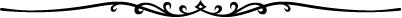 ๑ ยุทธศาสตร์การพัฒนาโครงสร้างพื้นฐานแนวทางการพัฒนา๑.๑ ส่งเสริมเชื่อมโยงการชลประทาน ก่อสร้างฝาย ทำนบกั้นน้ำ ขุดลอก ขุดสระ พัฒนาแหล่งน้ำ คลองน้ำ ระบบประปา และการกระจายการใช้ประโยชน์  	๑.๒ การจัดให้มีและบำรุงรักษาโครงสร้างพื้นฐาน ทางบก ทางน้ำและทางระบายน้ำ  	๑.๓ ส่งเสริมสถานที่ออกกำลังกายและนันทนาการ๒. ยุทธศาสตร์การพัฒนาด้านด้านเกษตรกรรมแนวทางการพัฒนา   	๒.๑ พัฒนาระบบข้อมูลสารสนเทศด้านเกษตรกรรม   	๒.๒ พัฒนาความรู้ด้านวิชาการ เพื่อส่งเสริมและพัฒนาคุณภาพผลผลิตทางการเกษตร การสนับสนุนศูนย์การเรียนรู้ชุมชน/แหล่งเรียนรู้ด้านเศรษฐกิจพอเพียง และเกษตรทฤษฏีใหม่๒.๓ สนับสนุนการรวมกลุ่มเกษตรกร เพื่อเพิ่มอำนาจการต่อรองต่างๆ๓. ยุทธศาสตร์การพัฒนาด้านความมั่นคงปลอดภัยในชีวิตและทรัพย์สินแนวทางการพัฒนา   	๓.๑ การป้องกันและบรรเทาสาธารณภัย/ความมั่นคงปลอดภัยในชีวิตและทรัพย์สิน/ลดอุบัติเหตุจราจรทางบก  	๓.๒ เสริมสร้างความเข้มแข็งชุมชน ในด้านความมั่นคงปลอดภัย โดยส่งเสริมสนับสนุน ตำรวจบ้าน/ อปพร. ให้ทำงานอย่างมีคุณภาพ๔.ยุทธศาสตร์การพัฒนาการบริหารราชการให้มีประสิทธิภาพคุณภาพแนวทางการพัฒนา	๔.๑  จัดโครงสร้างองค์กรให้มีประสิทธิภาพบรรลุตามนโยบายและการบริหารงานอย่างโปร่งใสตรวจสอบได้ ให้มีส่วนร่วมทุกภาคส่วน	๔.๒	ประสานงานสามพี่น้องท้องถิ่น (อบต.เทศบาล.อบจ.) และร่วมมือกับส่วนราชการ ส่วนภูมิภาค	๔.๓	ส่งเสริมศักยภาพของท้องถิ่นในทุกๆ ด้าน ตามหลักการบริหารกิจการบ้านเมืองที่ดี	๔.๔	การพัฒนาเทคโนโลยีและบุคลากรขององค์กรให้มีความเหมาะสมสอดคล้อง	๔.๕	จัดระบบฐานข้อมูลเทคโนโลยีสารสนเทศ เพื่อเป็นรากฐานในการวางแผนพัฒนาท้องถิ่น	๔.๖	การสื่อสารประชาสัมพันธ์เพื่อให้ประชาชนมีส่วนร่วมรับรู้และติดตามการทำงานขององค์กร๕.ยุทธศาสตร์การพัฒนาส่งเสริมศาสนาและวัฒนธรรมแนวทางการพัฒนา	๕.๑	ส่งเสริมให้จัดพระสงฆ์เป็นศูนย์ส่งเสริม คุณธรรมวัฒนธรรมประเพณี วิถีพุทธท้องถิ่น	๕.๒	รื้อฟื้นคุณค่า วัฒนธรรมประเพณีชุมชน เช่นชาติพันธ์ วัฒนธรรม วิถีชีวิต ภูมิปัญญา๖.ยุทธศาสตร์การพัฒนาด้านการศึกษาแนวทางการพัฒนา	๖.๑	ส่งเสริมสนับสนุนสถาบันการศึกษา และภาคประชาชน นำเทคโนโลยีมาใช้ ในการเพิ่มประสิทธิภาพการเรียนการสอน	๖.๒	ส่งเสริมการศึกษาทั้งในระบบและนอกระบบโรงเรียน ศูนย์พัฒนาการเรียนรู้ชุมชน ศูนย์พัฒนาเด็กเล็ก๗.ยุทธศาสตร์การพัฒนาการกีฬาและนันทนาการแนวทางการพัฒนา	๗.๑	ส่งเสริมการจัดแข่งขันกีฬาเพื่อสร้างความสมานฉันท์ระหว่างองค์กรต่างๆ	๗.๒	ส่งเสริมกีฬาและนันทนาการระดับเยาวชนและ๘.ยุทธศาสตร์การพัฒนาด้านสาธารณสุขแนวทางการพัฒนา	๘.๑	เสริมสร้างความเข้มแข็งของชุมชนในด้านสาธารณสุขโดยส่งเสริมและสนับสนุนอาสาสมัครสาธารณสุข (อสม.) ให้ทำงานอย่างมีคุณภาพและมีขวัญและกำลังใจ	๘.๒	จัดระบบสุขภาพภาคประชาชนให้มีส่วนร่วมทุกภาคส่วนทั้งผู้นำชุมชน (กำนัน ผู้ใหญ่บ้าน) กลุ่มสตรี กลุ่มเยาวชน กลุ่มวัยรุ่น วัยทำงาน วัยสูงอายุ	๘.๓	จัดระบบส่งเสริมสุขภาพภาคประชาชนเพื่อการพึ่งพาตนเองของประชาชน สู่การมีสุขภาพที่ดี (การคุ้มครองผู้บริโภค/การควบคุมป้องกันโรคติดต่อ-ไม่ติดต่อ/การฟื้นฟูสุขภาพประชาชน/อนามัย/โรงเรียน)๙.ยุทธศาสตร์การพัฒนาทรัพยากรธรรมชาติและสิ่งแวดล้อมแนวทางการพัฒนา	๙.๑	ส่งเสริมการสร้างความร่มรื่นสองข้างทาง เช่น การปรับปรุงภูมิทัศน์	๙.๒	รณรงค์การแก้ไขปัญหาภาวะโลกร้อน/ส่งเสริมการประหยัดพลังงาน/การรักษาทรัพยากรธรรมชาติ๑๐.ยุทธศาสตร์การพัฒนาด้านการท่องเที่ยวและบริการแนวทางการพัฒนา๑๐.๑	ประสานงานโครงข่ายการท่องเที่ยวอย่างเป็นระบบ เช่น การท่องเที่ยวเชิงนิเวศ /เชิงวัฒนธรรม /เชิงเกษตร /เชิงสุมนไพร (สปาร์สมุนไพร)๑๐.๒	สนับสนุนการจัดกิจกรรมการท่องเที่ยวเชิงวัฒนธรรม ประเพณี ภูมิปัญญาท้องถิ่น  เช่น งานบรวงศรวงย่าโม งานผ้าไหมปักธงชัย ฯลฯ๑๑.ยุทธศาสตร์การพัฒนาด้านสวัสดิการสังคมแนวทางการพัฒนา	๑๑.๑	การสังคมสงเคราะห์และการพัฒนาคุณภาพชีวิต เด็ก สตรี คนชรา ผู้ด้อยโอกาสและผู้ติดเชื้อ HIV จัดให้มีและเพิ่มพัฒนาศักยภาพศูนย์พัฒนาเด็กเล็ก๑๒.ยุทธศาสตร์การพัฒนาด้านเศรษฐกิจ พาณิชยกรรม อุตสาหกรรมแนวทางการพัฒนา	๑๒.๑	การส่งเสริมผู้ประกอบการรายย่อย โดยประสานกับสถาบันการศึกษา ภาคธุรกิจเอกชน หน่วยงานของรัฐ เช่น ความรู้ด้านการผลิต ด้านการบริหารจัดการ	๑๒.๒	ส่งเสริม OTOP ในด้านนวัตกรรม เช่น พัฒนาคุณภาพการผลิต ยกระดับเป็นสินค้าส่งออก	๑๒.๓	สนับสนุนและพัฒนาวิสาหกิจชุมชนบทที่ ๕                            บทสรุป รายงานผลการดำเนินการติดตามประเมินผลแผนพัฒนาท้องถิ่นรายงานสรุปผลการดำเนินงาน ปี ๒๕๕๙อบต.เกษมทรัพย์  อ.ปักธงชัย  จ.นครราชสีมารายงานผลจาการติดตามและประเมินผลแผนพัฒนา ประจำปี พ.ศ.๒๕๕๙โดยคณะกรรมการการติดตามและประเมินผลแผนพัฒนาองค์การบริหารส่วนตำบลเกษมทรัพย์******************************************		เรียน  นายกองค์การบริหารส่วนตำบลเกษมทรัพย์		เพื่อให้เป็นไปตามระเบียบกระทรวงมหาดไทยว่าด้วยการจัดทำแผนพัฒนาขององค์กรปกครองส่วนท้องถิ่น พ.ศ. ๒๕๔๘ ข้อ ๒๙  (๓) คณะกรรมการติดตามและประเมินผลแผนพัฒนาองค์การบริหารส่วนตำบลเกษมทรัพย์ ใคร่ขอรายงานผลและเสนอความเห็นซึ้งได้จากการติดตามและประเมินผลแผนพัฒนา ประจำปี พ.ศ.๒๕๕๖ ดังต่อไปนี้		๑. องค์การบริหารส่วนตำบลเกษมทรัพย์ได้ร่วมกับประชาคมหมู่บ้าน / ตำบล จัดทำแผนพัฒนาองค์การบริหารส่วนตำบล	 					ใช่			ไม่ใช่			๒.มีการแก้ไขปัญหาเป็นรูปธรรมสอดคล้องและตรงกับความต้องการองค์ประชาคม		         ใช่                              ไม่ใช่		๓. มีการนำกิจกรรม / โครงการ ของแผนชุมชน นำไปสู่การปฏิบัติและดำเนินการอย่างเป็นรูปธรรม			ใช่			 ไม่ใช่		๔. มีการนำกิจกรรม / โครงการ ของหน่วยงานราชการต่างๆ นำไปสู่การปฏิบัติ และดำเนินการอย่างเป็นรูปธรรม 		           ใช่			 ไม่ใช่		๕. แผนการดำเนินงาน (แผนการปฏิบัติงานประจำปี) กำหนดไว้ครอบคลุมทุกด้าน			 ใช่    			   ไม่ใช่		๖. องค์การบริหารส่วนตำบลเกษมทรัพย์นำแผนพัฒนาสามปี มาใช้เป็นกรอบในการจัดทำงบประมาณรายจ่ายประจำปี			ใช่			    ไม่ใช่		๗. ปัญหาและอุปสรรคที่พบ   	.....................................................................................................................................................	.....................................................................................................................................................	.....................................................................................................................................................	.....................................................................................................................................................๘. ข้อเสนอแนะ / ความเห็น	.....................................................................................................................................................	.....................................................................................................................................................	.....................................................................................................................................................	.....................................................................................................................................................					     ลงชื่อ .....อำนาจ  ขันจะโปะ..... ประธานกรรมการ						    (นายอำนาจ  ขันจะโปะ)					    ลงชื่อ ...ประนอม  ครานกระโทก.... เลขานุการคณะกรรมการ					            (นางประนอม  ครานกระโทก)	ประเด็นการประเมินมีการดำเนินงานไม่มีการดำเนินงานส่วนที่ ๑ คณะกรรมการพัฒนาท้องถิ่น		๑. มีการจัดตั้งคณะกรรมการพัฒนาท้องถิ่นเพื่อจัดทำแผนพัฒนาท้องถิ่น๒. มีการจัดประชุมคณะกรรมการพัฒนาท้องถิ่นเพื่อจัดทำแผนพัฒนาท้องถิ่น๓. มีการจัดประชุมอย่างต่อเนื่องสม่ำเสมอ๔. มีการจัดตั้งคณะกรรมการสนับสนุนการจัดทำแผนพัฒนาท้องถิ่น๕. มีการจัดประชุมคณะกรรมการสนับสนุนการจัดทำแผนพัฒนาท้องถิ่น๖. มีคณะกรรมการพัฒนาท้องถิ่นและประชาคมท้องถิ่นพิจารณาร่างแบบแผนยุทธศาสตร์การพัฒนาส่วนที่ ๒ การจัดทำแผนการพัฒนาท้องถิ่น	๗. มีการรวบรวมข้อมูลและปัญหาสำคัญของท้องถิ่นมาจัดทำฐานข้อมูล๘. มีการเปิดโอกาสให้ประชาชนเข้ามามีส่วนร่วมในการจัดทำแผนประเด็นการประเมินมีการดำเนินงานไม่มีการดำเนินงาน๙. มีการวิเคราะห์ศักยภาพของท้องถิ่น (SWOT) เพื่อประเมินสถานภาพการพัฒนาท้องถิ่น๑๐. มีการกำหนดวิสัยทัศฯและภารกิจหลักการพัฒนาท้องถิ่นที่สอดคล้องกับศักยภาพของท้องถิ่น๑๑. มีการกำหนดเป้าหมายการพัฒนาท้องถิ่น๑๒. มีการกำหนดยุทธศาสตร์ที่การพัฒนาและแนวทางการพัฒนา๑๓. มีการกำหนดยุทธศาสตร์ที่สอดคล้องกับยุทธศาสตร์ของจังหวัด๑๔. มีการอนุมัติและประกาศใช้แผนยุทธศาสตร์การพัฒนา๑๕. มีการจัดทำบัญชีกลุ่มโครงการในแผนยุทธศาสตร์๑๖. มีการกำหนดรูปแบบการติดตามประเมินผลแผนยุทธศาสตร์ยุทธศาสตร์การพัฒนาปี ๒๕๕๙ปี ๒๕๕๙ปี ๒๕๖๐ปี ๒๕๖๐ปี ๒๕๖๑ปี ๒๕๖๑รวมรวมยุทธศาสตร์การพัฒนาจำนวนงบจำนวนงบจำนวนงบจำนวนงบยุทธศาสตร์การพัฒนาโครงการประมาณโครงการประมาณโครงการประมาณโครงการประมาณ๑.ยุทธศาสตร์การพัฒนาโครงสร้างพื้นฐาน๔๔๙,๑๔๔,๐๐๐๓๑๗,๖๗๔,๐๐๐๖๐๒๙,๑๗๒,๐๐๐๑๓๕๔๕,๙๙๐,๐๐๐๒.ยุทธศาสตร์การพัฒนาด้านเกษตรกรรม๒๘๐,๐๐๐๓๑๐๐,๐๐๐๕๓๐๐,๐๐๐๑๐๔๘๐,๐๐๐๓.ยุทธศาสตร์การพัฒนาด้านความมั่นคงปลอดภัยในชีวิตและทรัพย์สิน๖๔๘๐,๐๐๐๑๖๑,๑๓๐,๐๐๐๙๗๓๐,๐๐๐๓๑๒,๓๔๐,๐๐๐๔.ยุทธศาสตร์การพัฒนาการบริหารราชการให้มีประสิทธิภาพคุณภาพ๔๘๓,๘๐๙,๕๐๐๑๖๑,๐๑๕,๐๐๐๑๔๘๙๕,๐๐๐๗๘๕,๗๑๙,๕๐๐๕.ยุทธศาสตร์การพัฒนาส่งเสริมศาสนาและวัฒนธรรม๒๑๑๐,๐๐๐๓๑๓๐,๐๐๐๓๑๓๐,๐๐๐๘๓๗๐,๐๐๐๖.ยุทธศาสตร์การพัฒนาด้านการศึกษา๒๓๑,๕๘๔,๗๐๐๑๑๑,๐๐๓,๐๐๐๑๐๙๕๓,๐๐๐๔๔๓,๕๔๐,๗๐๐๗.ยุทธศาสตร์การพัฒนาการกีฬาและนันทนาการ๘๕๒๘,๐๐๐๘๙๙๕,๐๐๐๑๑๑,๐๘๕,๐๐๐๒๗๒,๖๐๘,๐๐๐ยุทธศาสตร์การพัฒนาปี ๒๕๕๙ปี ๒๕๕๙ปี ๒๕๖๐ปี ๒๕๖๐ปี ๒๕๖๑ปี ๒๕๖๑รวมรวมยุทธศาสตร์การพัฒนาจำนวนงบจำนวนงบจำนวนงบจำนวนงบยุทธศาสตร์การพัฒนาโครงการประมาณโครงการประมาณโครงการประมาณโครงการประมาณ๘.ยุทธศาสตร์การพัฒนาด้านสาธารณสุข๑๔๘๔๐,๐๐๐๑๘๙๙๐,๐๐๐๒๒๑,๑๗๐,๐๐๐๕๔๓,๐๐๐,๐๐๐๙.ยุทธศาสตร์การพัฒนาทรัพยากรธรรมชาติและสิ่งแวดล้อม๒๙๐,๐๐๐๗๑,๓๘๐,๐๐๐๖๒,๗๗๘,๐๐๐๑๕๔,๒๔๘,๐๐๐๑๐.ยุทธศาสตร์การพัฒนาด้านการท่องเที่ยวและบริการ๙๓๐๐,๐๐๐๑๑๓๔๐,๐๐๐๑๐๓๒๐,๐๐๐๓๐๙๖๐,๐๐๐๑๑.ยุทธศาสตร์การพัฒนาด้านสวัสดิการสังคม๙๑,๗๐๐,๐๐๐๑๕๑,๘๘๕,๐๐๐๑๑๑,๗๔๐,๐๐๐๓๕๕,๓๒๕,๐๐๐๑๒.ยุทธศาสตร์การพัฒนาด้านเศรษฐกิจ พาณิชยกรรม อุตสาหกรรม๕๒๗๐,๐๐๐๒๓๐,๐๐๐๓๔๐,๐๐๐๑๐๓๔๐,๐๐๐รวม๑๗๒๑๘,๙๓๖,๒๐๐๑๔๑๑๖,๖๗๒,๒๐๐๑๖๔๓๙,๓๑๓,๐๐๐๔๗๗๗๔,๙๒๑,๔๐๐ยุทธศาสตร์จำนวนโครงการที่เสร็จจำนวนโครงการที่เสร็จจำนวนโครงการที่อยู่ในระหว่างดำเนินการจำนวนโครงการที่อยู่ในระหว่างดำเนินการจำนวนโครงการที่ยังไม่ได้ดำเนินการจำนวนโครงการที่ยังไม่ได้ดำเนินการจำนวนโครงการที่มีการยกเลิกจำนวนโครงการที่มีการยกเลิกจำนวนโครงการที่มีการเพิ่มเติมจำนวนโครงการที่มีการเพิ่มเติมจำนวนโครงการทั้งหมดจำนวนโครงการทั้งหมดยุทธศาสตร์จำนวนร้อยละจำนวนร้อยละจำนวนร้อยละจำนวนร้อยละจำนวนร้อยละจำนวนร้อยละ๑.ยุทธศาสตร์การพัฒนาโครงสร้างพื้นฐาน๘๑๘.๑๘--๓๖๘๑.๘๑----๔๔๑๐๐๒.ยุทธศาสตร์การพัฒนาด้านเกษตรกรรม----๒๑๐๐----๒๑๐๐๓.ยุทธศาสตร์การพัฒนาด้านความมั่นคงปลอดภัยในชีวิตและทรัพย์สิน๔๖๖.๖๖--๒๓๓.๓๓----๖๑๐๐๔.ยุทธศาสตร์การพัฒนาการบริหารราชการให้มีประสิทธิภาพคุณภาพ๒๓๔๗.๙๑--๒๕๕๒.๐๘----๔๘๑๐๐๕.ยุทธศาสตร์การพัฒนาส่งเสริมศาสนาและวัฒนธรรม----๒๑๐๐----๒๑๐๐๖.ยุทธศาสตร์การพัฒนาด้านการศึกษา๘๓๔.๗๘--๑๕๖๕.๒๑----๒๓๑๐๐ยุทธศาสตร์จำนวนโครงการที่เสร็จจำนวนโครงการที่เสร็จจำนวนโครงการที่อยู่ในระหว่างดำเนินการจำนวนโครงการที่อยู่ในระหว่างดำเนินการจำนวนโครงการที่ยังไม่ได้ดำเนินการจำนวนโครงการที่ยังไม่ได้ดำเนินการจำนวนโครงการที่มีการยกเลิกจำนวนโครงการที่มีการยกเลิกจำนวนโครงการที่มีการเพิ่มเติมจำนวนโครงการที่มีการเพิ่มเติมจำนวนโครงการทั้งหมดจำนวนโครงการทั้งหมดยุทธศาสตร์จำนวนร้อยละจำนวนร้อยละจำนวนร้อยละจำนวนร้อยละจำนวนร้อยละจำนวนร้อยละ๗.ยุทธศาสตร์การพัฒนาการกีฬาและนันทนาการ๓๓๗๕--๕๖๒.๕----๘๑๐๐๘.ยุทธศาสตร์การพัฒนาด้านสาธารณสุข๓๒๑.๔๒--๑๑๗๘.๕๗----๑๔๑๐๐๙.ยุทธศาสตร์การพัฒนาทรัพยากรธรรมชาติและสิ่งแวดล้อม----๒๑๐๐----๒๑๐๐๑๐.ยุทธศาสตร์การพัฒนาด้านทางท่องเที่ยวและบริการ๗๗๗.๗๗--๒๒๒.๒๒----๙๑๐๐๑๑.ยุทธศาสตร์การพัฒนาด้านสวัสดิการสังคม๒๒๒.๒๒--๗๗๗.๗๗----๙๑๐๐๑๒.ยุทธศาสตร์การพัฒนาด้านเศรษฐกิจ พาณิชกรรม๒๔๐--๓๖๐----๕๑๐๐รวม๖๐๓๔.๘๘--๑๑๒๖๕.๑๑----๑๗๒ยุทธศาสตร์โครงการลงนามในสัญญาโครงการการเบิกจ่ายงบประมาณ๑.ยุทธศาสตร์การพัฒนาโครงสร้างพื้นฐาน๘๑,๔๑๐,๐๐๐๘๑,๓๗๐,๐๐๐๒.ยุทธศาสตร์การพัฒนาด้านเกษตรกรรม๑๔๐,๐๐๐--๓.ยุทธศาสตร์การพัฒนาด้านความมั่นคงปลอดภัยในชีวิตและทรัพย์สิน๕๒๗๐,๐๐๐๔๑๐๐,๐๐๐๔.ยุทธศาสตร์การพัฒนาการบริหารราชการให้มีประสิทธิภาพคุณภาพ๒๙๑,๑๕๐,๐๐๐๒๓๘๖๐,๐๐๐๕.ยุทธศาสตร์การพัฒนาส่งเสริมศาสนาและวัฒนธรรม----๖.ยุทธศาสตร์การพัฒนาด้านการศึกษา๑๐๑,๐๕๐,๐๐๐๘๗๕๐,๐๐๐๗.ยุทธศาสตร์การพัฒนาการกีฬาและนันทนาการ๓๑๙๐,๐๐๐๓๙๐,๐๐๐๘.ยุทธศาสตร์การพัฒนาด้านสาธารณสุข๔๒๓๐,๐๐๐๓๑๔๐,๐๐๐ยุทธศาสตร์โครงการลงนามในสัญญาโครงการการเบิกจ่ายงบประมาณ๙.ยุทธศาสตร์การพัฒนาทรัพยากรธรรมชาติและสิ่งแวดล้อม๑๒๐,๐๐๐--๑๐.ยุทธศาสตร์การพัฒนาด้านทางท่องเที่ยวและบริการ๘๒๔๐,๐๐๐๗๗๐,๐๐๐๑๑.ยุทธศาสตร์การพัฒนาด้านสวัสดิการสังคม๒๓๐,๐๐๐๒๓๐,๐๐๐๑๒.ยุทธศาสตร์การพัฒนาด้านเศรษฐกิจ พาณิชกรรม๒๒๗๐,๐๐๐๒๒๕๐,๐๐๐รวม๗๓๔,๙๐๐,๐๐๐๖๐๓,๖๖๐,๐๐๐โครงการผลการดำเนินงานผลการดำเนินงานผลการดำเนินงานงบประมาณงบประมาณโครงการดำเนินการเสร็จแล้วอยู่ในระหว่างดำเนินการยังไม่ได้ดำเนินการงบประมาณที่ได้รับงบประมาณที่เบิกจ่ายไปแล้ว๑.เบี้ยยังชีพสำหรับผู้พิการ๒.เบี้ยยังชีพสำหรับผู้สูงอายุ๓.เบี้ยยังชีพสำหรับผู้ป่วยเอดส์๔.ค่าวัสดุการศึกษา๕.ค่าตอบแทนครูศูนย์เด็ก๖.อุดหนุนศูนย์พัฒนาเด็กเล็กยุทธศาสตร์จำนวนโครงการจำนวนโครงการยุทธศาสตร์จำนวนโครงการที่ปรากฏอยู่ในแผนจำนวนโครงการที่ได้ปฏิบัติ๑.ยุทธศาสตร์โครงสร้างพื้นฐาน๔๔๘๒.ยุทธศาสตร์การพัฒนาด้านเกษตรกรรม๒๑๓.ยุทธศาสตร์การพัฒนาด้านความมั่นคงปลอดภัยในชีวิตและทรัพย์สิน๖๕๔.ยุทธศาสตร์การพัฒนาการบริหารราชการให้มีสิทธิภาพคุณภาพ๔๘๒๙๕.ยุทธศาสตร์การพัฒนาส่งเสริมศาสนาและวัฒนธรรม๒-๖.ยุทธศาสตร์การพัฒนาด้านการศึกษา๒๓๑๐๗.ยุทธศาสตร์การพัฒนาการกีฬาและนันทนาการ๘๓๘.ยุทธศาสตร์การพัฒนาด้านสาธารณสุข๑๔๔๙.ยุทธศาสตร์การพัฒนาทรัพยากรธรรมชาติและสิ่งแวดล้อม๒๑ยุทธศาสตร์จำนวนโครงการจำนวนโครงการยุทธศาสตร์จำนวนโครงการที่ปรากฏอยู่ในแผนจำนวนโครงการที่ได้ปฏิบัติ๑๐.ยุทธศาสตร์การพัฒนาด้านการท่องเที่ยวและบริการ๙๘๑๑.ยุทธศาสตร์การพัฒนาด้านสวัสดิการสังคม๙๒๑๒.ยุทธศาสตร์การพัฒนาด้านเศรษฐกิจ พาณิชยกรรม อุตสาหกรรม๕๒รวม๑๗๒๗๓ที่โครงการ/กิจกรรมพอใจมาก(ร้อยละ)พอใจ(ร้อยละ)ไม่พอใจ(ร้อยละ)๑โครงการก่อสร้างรางระบายน้ำรูปตัวยู พร้อมฝาเปิด-ปิด (คศล.) หมู่ที่ ๕๘๒๑๘-๒โครงการก่อสร้างรางระบายน้ำรูปตัวยู พร้อมฝาเปิด-ปิด (คศล.) หมู่ที่ ๙๗๘๒๒-๓โครงการก่อสร้างถนนคอนกรีตเสริมเหล็ก (คศล.) หมู่ที่ ๑๘๘๑๒-๔โครงการก่อสร้างถนนคอนกรีตเสริมเหล็ก (คศล.) เชื่อมต่อตำบลเกษมทรัพย์-ตำบลสะแกราช-ตำบลสำโรง หมู่ที่ ๖๘๕๑๘-๕โครงการก่อสร้างคอนกรีตเสริมเหล็ก (คศล.) ซอยบ้านนางหลง หมู่ที่ ๗๘๗๑๓-๖โครงการก่อสร้างถนนคอนกรีตเสริมเหล็ก (คศล.) หมู่ที่ ๘๗๕๒๕-๗ติดตั้งไฟฟ้าแสงสว่างสาธารณะ หมู่ที่ ๑-๙๑๐๐--๘โครงการปรับปรุงต่อเติมห้องน้ำอาคารอเนกประสงค์ พร้อมไฟฟ้า (ติดตั้งมิเตอร์) หมู่ที่ ๓๘๖๑๔-๙โครงการสนับสนุนศูนย์ถ่ายทอดเทคโนโลยีทางการเกษตรประจำตำบล๘๐๒๐-๑๐โครงการจัดทำป้ายบอกทาง จัดระเบียบป้ายชุมชน๘๕๑๕-๑๑โครงการเฝ้าระวังและลดอุบัติเหตุทางถนนช่วงเทศกาลปีใหม่และเทศกาลสงกรานต์๙๐๑๐-๑๒วิทยุเคลื่อนที่ ๕ เครื่อง๙๒๘-๑๓โครงการสนับสนุนศูนย์ อปพร. อบต.เกษมทรัพย์๘๘๑๒-             ที่โครงการ/กิจกรรมพอใจมาก(ร้อยละ)พอใจ(ร้อยละ)ไม่พอใจ(ร้อยละ)๑๔โครงการสนับสนุนหน่วยกู้ชีพกู้ภัยประจำตำบล๙๕๕-๑๕โครงการอุดหนุนกิจกรรมรัฐพิธีที่ทำการปกครองอำเภอปักธงชัย๑๐๐๐-๑๖อุดหนุนกิ่งกาชาดอำเภอปักธงชัย๑๐๐๐-๑๗โครงการสนับสนุนงบประมาณโครงการค่าใช้จ่ายศูนย์ข้อมูลข่าวสารซื้อหรือการจ้าง องค์การบริหารส่วนตำบลโคกไทยระดับอำเภอ๑๐๐๐-๑๘โครงการพัฒนาศักยภาพ ผู้บริหาร พนักงาน สมาชิกสภา และผู้นำท้องถิ่น๘๕๑๕-๑๙โครงการจัดทำ/ทบทวนแผนพัฒนาสามปี (พ.ศ.๒๕๕๙-๒๕๖๑)๙๒๘-๒๐โครงการส่งเสริมสนับสนุนการจัดทำแผนชุมชน๙๐๑๐-๒๑โครงการจัดเก็บภาษีเคลื่อนที่๙๕๕-๒๒การจัดทำแผนที่ภาษีและทะเบียนทรัพย์สิน๘๕๑๕-๒๓โครงการก่อสร้างห้องน้ำสาธารณะ อบต.เกษมทรัพย์๘๔๑๖-๒๔ก่อสร้างห้องน้ำสาธารณะ บ้านโคกนางเหริญ หมู่ที่ ๗ (ศูนย์การเรียนรู้เกษมทรัพย์)๙๕๕-๒๕จัดทำป้ายตลาดนัดชุมชน๘๐๒๐-๒๖จัดซื้อเก้าอี้พลาสติก๘๒๑๘-๒๗จัดซื้อเก้าอี้พักคอย๘๐๒๐-๒๘จัดซื้อชุดรับแขก๘๖๑๔-๒๙จัดซื้อโต๊ะขาวเอนกประสงค์๘๕๑๕-๓๐เครื่องพ่นหมอกควัน จำนวน ๑ เครื่อง๙๕๕-๓๑จัดซื้อกล้องถ่ายภาพ (สำนักปลัด)๘๓๑๗-๓๒จัดซื้อเครื่องปริ๊นเตอร์เลเซอร์ (สำนักปลัด)๘๕๑๕-๓๓จัดซื้อเครื่องปริ๊นเตอร์ออลอินวัน (สำนักปลัด)๗๖๒๔-๓๔โครงการอินเตอร์เน็ตตำบล๙๐๑๐-๓๕โครงการติดตั้งระบบอินเตอร์เน็ต (ส่วนการศึกษา)๙๐๑๐-๓๖กล้องดิจิตอล จำนวน ๑ เครื่อง (ส่วนโยธา)๘๐๒๐-ที่โครงการ/กิจกรรมพอใจมาก(ร้อยละ)พอใจ(ร้อยละ)ไม่พอใจ(ร้อยละ)๓๗โครงการขอขยายเขตเสียงตามสายภายในหมู่บ้าน หมู่ที่ ๔๙๕๕-๓๘จัดซื้อเครื่องพิมพ์แบบฉีดหมึก (INKJET Printer) ส่วนโยธา๘๔๑๖-๓๙ค่าจัดซื้อเครื่องพิมพ์ Multifunction ชนิดเลเซอร์ ชนิด LED สี (ส่วนการคลัง)๘๑๑๙-๔๐ค่าจัดซื้อม่านปรับแสง (สำนักปลัด) จำนวน ๖ ช่อง๗๕๒๕-๔๑ค่าจัดซื้อชุดโต๊ะม้าหินอ่อน จำนวน ๓ ชุด๗๘๒๒-๔๒ค่าจัดซื้อผ้าใบเต๊นท์๘๕๑๕-๔๓ค่าจัดซื้อตู้เอกสาร จำนวน ๒ หลัง๗๖๑๔-๔๔โครงการอาหารเสริม (นมโรงเรียน)๑๐๐--๔๕โครงการจัดจ้างเหมา/จัดทำอาหารกลางวัน-อาหารว่างแก่ ศพด.๑๐๐--๔๖โครงการกิจกรรมวันเด็กแห่งชาติ๘๗๑๓-๔๗โครงการจัดซื้อเครื่องเล่นสนามเด็กเล่นประจำศูนย์พัฒนาเด็กเล็ก อบต.เกษมทรัพย์๗๙๒๑-๔๘โครงการจัดซื้อเครื่องปรับอากาศประจำศูนย์พัฒนาเด็กเล็ก๙๒๘-๔๙โครงการจัดซื้อทีวีประจำศูนย์พัฒนาเด็กเล็กขนาด ๔๒ เครื่องเล่น DVD๘๘๑๒-๕๐โครงการก่อสร้างที่แปรงฟันสำหรับเด็กศูนย์พัฒนาเด็กเล็ก๙๘๒-๕๑โครงการฝึกศึกษาสำหรับศูนย์พัฒนาเด็กเล็ก๘๕๑๕-๕๒โครงการจัดซื้อและติดตั้งผนังกั้นห้องเรียนแยกศูนย์พัฒนาเด็กเล็ก ขนาด ๑๐*๓ เมตร๗๔๒๖-๕๓ค่าจัดซื้อเครื่องเล่น DVD๗๐๓๐-๕๔โครงการแข่งขันกีฬาท้องถิ่นสัมพันธ์๘๐๒๐-๕๕โครงการแข่งขันกีฬาต้านยาเสพติดตำบลเกษมทรัพย์๘๔๑๖-๕๖โครงการส่งเสริมการออกกำลังกาย (แอร์โรบิค) ในตำบล๗๒๒๘-๕๗โครงการพัฒนาศูนย์สาธารณสุขมูลฐาน (ศสมช.) ตำบลเกษมทรัพย์๘๔๑๖-๕๘สนับสนุน สปสช.๘๙๑๑-๕๙โครงการเฝ้าระวังการป้องกันและแก้ไขปัญหายาเสพติด๗๒๒๘-ที่โครงการ/กิจกรรมพอใจมาก(ร้อยละ)พอใจ(ร้อยละ)ไม่พอใจ(ร้อยละ)๖๐โครงการ TO Be Nemberone ในตำบลเกษมทรัพย์๗๖๒๔-๖๑โครงการปลูกป่าเพิ่มพื้นที่สีเขียว๙๒๘-๖๒โครงการอุดหนุนงานผ้าไหมและของดีเมืองโคราช๙๐๑๐-๖๓โครงการจัดกิจกรรมวันลอยกระทงตำบลเกษมทรัพย์๗๔๒๖-๖๔โครงการจัดงานประเพณีวันสงกรานต์ตำบลเกษมทรัพย์๗๓๒๗-๖๕โครงการกิจกรรมบวงสรวงท่านท้าวสุรนารี (จำลอง)๙๐๑๐-๖๖โครงการถวายราชสักการะพระปิยะมหาราช ๒๓ ตุลาคม๘๕๑๕-๖๗โครงการจัดงานเฉลิมพระเกียรติ ๑๒ สิงหา มหาราชินี๙๒๘-๖๘โครงการจัดงานวันพ่อแห่งชาติ ๕ ธันวา๙๔๖-๖๙โครงการประเพณีงานลอยแพ หมู่ที่ ๖๘๒๑๘-๗๐โครงการจัดตั้งสภาเด็กและเยาวชน๗๗๑๓-๗๑โครงการจ้างนักเรียน/นักศึกษา ทำงานในช่วงปิดภาคเรียน๙๘๒-๗๒โครงการฝึกอบรมอาชีพ เพื่อลดรายจ่าย เพิ่มรายได้๗๕๒๕-๗๓โครงการต่อเติมอาคารวิสาหกิจชุมชนบ้านปอนางเหริญ (ข้าวแตน) หมู่ที่ ๖๘๖๑๔-ประเด็นคะแนนความพึงพอใจ (เต็ม ๑๐ คะแนน)๑) มีการเปิดโอกาสให้ประชาชนมีส่วนร่วมในโครงการ / กิจกรรม๘.๗๕๒) มีการประชาสัมพันธ์ให้ประชาชนรับรู้ข้อมูลของโครงการ / กิจกรรม๖.๕๕๓) มีการเปิดโอกาสให้ประชาชนแสดงความคิดเห็นในโครงการ / กิจกรรม๘.๖๙๔) มีการรายงานผลการดำเนินงานของโครงการ / กิจกรรม๖.๙๙๕) มีความโปร่งใสในการดำเนินโครงการ / กิจกรรม๘.๑๐๖) การดำเนินงานเป็นไปตามระยะเวลาที่กำหนด๘.๑๕๗) ผลการดำเนินโครงการ / กิจกรรมนำไปสู่การแก้ไขปัญหา๙.๐๕๘) ประโยชน์ที่ประชาชนได้รับจากการดำเนินโครงการ / กิจกรรม๘.๑๗รวม๘.๐๕ตัวชี้วัดที่เลือกหน่วยผลการดำเนินงานผลการดำเนินงานผลการดำเนินงานตัวชี้วัดที่เลือกหน่วยก่อนดำเนินการ (จำนวน)หลังดำเนินการ (จำนวน)เพิ่ม/ลด๑.โครงการก่อสร้างรางระบายน้ำรูปตัวยู พร้อมฝาเปิด-ปิด (คศล.) หมู่ที่ ๕แห่ง-๑+๑๒.โครงการก่อสร้างรางระบายน้ำรูปตัวยู พร้อมฝาเปิด-ปิด (คศล.) หมู่ที่ ๙แห่ง-๑+๑๓.โครงการก่อสร้างถนนคอนกรีตเสริมเหล็ก(คศล.) หมู่ที่ ๑แห่ง-๑+๑๔.โครงการก่อสร้างถนนคอนกรีตเสริมเหล็ก (คศล.) เชื่อมต่ำตำบลเกษมทรัพย์-ตำบลสะแกราช-ตำบลสำโรง หมู่ที่ ๖แห่ง-๑+๑๕.โครงการก่อสร้างถนนคอนกรีตเสริมเหล็ก (คศล.) ซอยบ้านนางหลง หมู่ที่ ๗แห่ง-๑+๑ตัวชี้วัดที่เลือกหน่วยผลการดำเนินงานผลการดำเนินงานผลการดำเนินงานตัวชี้วัดที่เลือกหน่วยก่อนดำเนินการ (จำนวน)หลังดำเนินการ (จำนวน)เพิ่ม/ลด๖.โครงการก่อสร้างถนนคอนกรีตเสริมเหล็ก (คศล.) หมู่ที่ ๘แห่ง-๑+๑๗.ติดตั้งไฟฟ้าแสงสว่างสาธารณะ หมู่ที่ ๑-๙แห่ง-๑+๑๘.โครงการปรับปรุงต่อเติมห้องน้ำอาคารอเนกประสงค์ พร้อมไฟฟ้า (ติดตั้งมิเตอร์)หมู่ที่ ๓แห่ง-๑+๑๙.โครงการก่อสร้างถนนคอนกรีตเสริมเหล็ก บ้านหนองศาลา หมู่ที่ ๑ (สายบ้านนายสมบัติ)แห่ง-๑+๑๑๐.โครงการปรับปรุงถนนผิวจราจรหินคลุก บ้านเกษม หมู่ที่ ๒แห่ง-๑+๑๑๑.โครงการปรับปรุงถนนหินคลุก บ้านท่าเยี่ยม หมู่ที่ ๓-สายที่ ๑ เลียบคลองป่าประดา-สายที่ ๒ เลียบคลองทุ่งงามแห่ง-๑+๑๑๒.โครงการก่อสร้างถนนคอนกรีตเสริมเหล็ก บ้านหลุมข้าว หมู่ที่ ๔ (สายไปทุ่งลี)แห่ง-๑+๑๑๓.โครงการซ่อมแซมคอนกรีตเสริมเหล็ก บ้านหลุมข้าว หมู่ที่ ๔ (สายไปป่าโจทย์)แห่ง-๑+๑๑๔.โครงการก่อสร้างถนนคอนกรีตเสริมเหล็ก บ้านหลุมข้าว หมู่ที่ ๔ (สายเชื่อม รพ.สต.หลุมข้าว)แห่ง-๑+๑๑๕.โครงการปรับปรุงถนนผิวจราจรหินคลุก บ้านเก่านางเหริญ หมู่ที่ ๕-สายที่ ๑ เลียบคลองลำเชียงสา-สายที่ ๒ บ้านนางเขียวแห่ง-๑+๑๑๖.โครงการก่อสร้างถนนคอนกรีตเสริมเหล็ก บ้านปอนางเหริญ หมู่ที่ ๖ (สายไปบ้านขี้เหล็ก)แห่ง-๑+๑๑๗.โครงการก่อสร้างรางระบายน้ำ บ้านโคกนางเหริญ หมู่ที่ ๗ (สายข้างสนามกีฬา)แห่ง-๑+๑๑๘.โครงการก่อสร้างถนนคอนกรีตเสริมเหล็ก บ้านดอนมะเฟือง หมู่ที่ ๘ (สายไปสำนักสงฆ์ตุ๊กตาทอง)แห่ง-๑+๑ตัวชี้วัดที่เลือกหน่วยผลการดำเนินงานผลการดำเนินงานผลการดำเนินงานตัวชี้วัดที่เลือกหน่วยก่อนดำเนินการ (จำนวน)หลังดำเนินการ (จำนวน)เพิ่ม/ลด๑๙.โครงการปรับปรุงถนนผิวจราจรหินคลุก บ้านตะคร้อ หมู่ที่ ๙ (สายทุ่งงาม)แห่ง-๑+๑๒๐.โครงการขุดขยายสระน้ำ บ้านตะคร้อแห่ง-๑+๑๒๑.โครงการวางท่อระบายน้ำ ที่ทำการ อบต.เกษมทรัพย์ บ้านหนองศาลา หมู่ที่ ๑แห่ง-๑+๑๒๒.โครงการป้องกันและแก้ไขปัญหาสาธารณภัยการสูบน้ำระยะไกลสระหนองม่วงเพื่อป้องกันและแก้ไขปัญหาภัยแล้ง ปี ๒๕๕๘-๒๕๕๙แห่ง-๑+๑ประเด็นคะแนนความพึงพอใจ (เต็ม ๑๐ คะแนน)๑) มีการเปิดโอกาสให้ประชาชนมีส่วนร่วมในโครงการ / กิจกรรม๘.๕๐๒) มีการประชาสัมพันธ์ให้ประชาชนรับรู้ข้อมูลของโครงการ / กิจกรรม๗.๘๘๓) มีการเปิดโอกาสให้ประชาชนแสดงความคิดเห็นในโครงการ / กิจกรรม๗.๙๕๔) มีการรายงานผลการดำเนินงานของโครงการ / กิจกรรม๗.๒๖๕) มีความโปร่งใสในการดำเนินโครงการ / กิจกรรม๘.๑๕๖) การดำเนินงานเป็นไปตามระยะเวลาที่กำหนด๘.๒๐๗) ผลการดำเนินโครงการ / กิจกรรมนำไปสู่การแก้ไขปัญหา๘.๑๑๘) ประโยชน์ที่ประชาชนได้รับจากการดำเนินโครงการ / กิจกรรม๖.๘๕รวม๗.๘๖ตัวชี้วัดที่เลือกหน่วยผลการดำเนินงานผลการดำเนินงานผลการดำเนินงานตัวชี้วัดที่เลือกหน่วยก่อนดำเนินการ (จำนวน)หลังดำเนินการ (จำนวน)เพิ่ม/ลด-----ประเด็นคะแนนความพึงพอใจ (เต็ม ๑๐ คะแนน)๑) มีการเปิดโอกาสให้ประชาชนมีส่วนร่วมในโครงการ / กิจกรรม๗.๘๙๒) มีการประชาสัมพันธ์ให้ประชาชนรับรู้ข้อมูลของโครงการ / กิจกรรม๘.๑๕๓) มีการเปิดโอกาสให้ประชาชนแสดงความคิดเห็นในโครงการ / กิจกรรม๘.๒๔๔) มีการรายงานผลการดำเนินงานของโครงการ / กิจกรรม๘.๑๖๕) มีความโปร่งใสในการดำเนินโครงการ / กิจกรรม๗.๘๕๖) การดำเนินงานเป็นไปตามระยะเวลาที่กำหนด๘.๒๓๗) ผลการดำเนินโครงการ / กิจกรรมนำไปสู่การแก้ไขปัญหา๖.๔๔๘) ประโยชน์ที่ประชาชนได้รับจากการดำเนินโครงการ / กิจกรรม๘.๔๕รวม๗.๙๒ตัวชี้วัดที่เลือกหน่วยผลการดำเนินงานผลการดำเนินงานผลการดำเนินงานตัวชี้วัดที่เลือกหน่วยก่อนดำเนินการ (จำนวน)หลังดำเนินการ (จำนวน)เพิ่ม/ลด๑.โครงการจัดทำป้ายบอกทาง จัดระเบียบป้ายชุมชนป้าย-๑+๑๒.โครงการเฝ้าระวังและลดอุบัติเหตุทางถนนช่วงเทศกาลปีใหม่และเทศกาลสงกรานต์โครงการ-๑+๑๓.วิทยุเคลื่อนที่ ๕ เครื่องเครื่อง-๑+๑๔.โครงการสนับสนุนหน่วยกู้ชีพกู้ภัยประจำตำบลโครงการ-๑+๑ประเด็นคะแนนความพึงพอใจ (เต็ม ๑๐ คะแนน)๑) มีการเปิดโอกาสให้ประชาชนมีส่วนร่วมในโครงการ / กิจกรรม๘.๑๑๒) มีการประชาสัมพันธ์ให้ประชาชนรับรู้ข้อมูลของโครงการ / กิจกรรม๘.๔๐๓) มีการเปิดโอกาสให้ประชาชนแสดงความคิดเห็นในโครงการ / กิจกรรม๗.๘๕๔) มีการรายงานผลการดำเนินงานของโครงการ / กิจกรรม๘.๒๐๕) มีความโปร่งใสในการดำเนินโครงการ / กิจกรรม๗.๖๓๖) การดำเนินงานเป็นไปตามระยะเวลาที่กำหนด๘.๑๒๗) ผลการดำเนินโครงการ / กิจกรรมนำไปสู่การแก้ไขปัญหา๘.๓๓๘) ประโยชน์ที่ประชาชนได้รับจากการดำเนินโครงการ / กิจกรรม๘.๕๕รวม๘.๑๔ตัวชี้วัดที่เลือกหน่วยผลการดำเนินงานผลการดำเนินงานผลการดำเนินงานตัวชี้วัดที่เลือกหน่วยก่อนดำเนินการ (จำนวน)หลังดำเนินการ (จำนวน)เพิ่ม/ลด๑.โครงการอุดหนุนกิจกรรมรัฐพิธี ที่ทำการปกครองอำเภอปักธงชัยโครงการ-๑+๑๒.โครงการสนับสนุนงบประมาณโครงการค่าใช้จ่ายศูนย์ข้อมูลข่าวสารซื้อหรือการจ้าง องค์การบริหารส่วนตำบลโคกไทยระดับโครงการ-๑+๑๓.โครงการพัฒนาศักยภาพ ผู้บริหาร พนักงาน สมาชิกสภา และผู้นำท้องถิ่นโครงการ-๑+๑๔.โครงการจัดทำ/ทบทวนแผนพัฒนาสามปี (พ.ศ.๒๕๕๙-๒๕๖๑)โครงการ-๑+๑๕.โครงการจัดเก็บภาษีเคลื่อนที่โครงการ-๑+๑๖.โครงการก่อสร้างห้องน้ำสาธารณะ อบต.เกษมทรัพย์โครงการ-๑+๑ตัวชี้วัดที่เลือกหน่วยผลการดำเนินงานผลการดำเนินงานผลการดำเนินงานตัวชี้วัดที่เลือกหน่วยก่อนดำเนินการ (จำนวน)หลังดำเนินการ (จำนวน)เพิ่ม/ลด๗.ก่อสร้างห้องน้ำสาธารณะ บ้านโคกนางเหริญ หมู่ที่ ๗ (ศูนย์การเรียนรู้เกษมทรัพย์)ห้อง-๑+๑๘.จัดซื้อเก้าอี้พลาสติกตัว-๑+๑๙.จัดซื้อเก้าอี้พักคอยตัว-๑+๑๑๐.จัดซื้อชุดรับแขกชุด-๑+๑๑๑.จัดซื้อโต๊ะขาวเอนกประสงค์ตัว-๑+๑๑๒.เครื่องพ่นหมอกควัน จำนวน ๑ เครื่องเครื่อง-๑+๑๑๓.จัดซื้อกล้องถ่ายภาย (สำนักปลัด)ตัว-๑+๑๑๔.จัดซื้อเครื่องปริ๊นเตอร์เลเซอร์ (สำนักปลัด)เครื่อง-๑+๑๑๕.กล้องดิจิตอล จำนวน ๑ เครื่อง (ส่วนโยธา)ตัว-๑+๑๑๖.โครงการขอขยายเขตเสียงตามสายภายในหมู่บ้าน หมู่ที่ ๔โครงการ-๑+๑๑๗.จัดซื้อเครื่องพิมพ์แบบฉีดหมึก (INKJET Printer) ส่วนโยธาเครื่อง-๑+๑๑๘.ค่าจัดซื้อเครื่องพิมพ์ Multifunctino ชนิดเลเซอร์ ชนิด LED สี (ส่วนการคลัง)เครื่อง-๑+๑๑๙.ค่าจัดซื้อม่านปรับแสง (สำนักปลัด) จำนวน ๖ ช่องช่อง-๑+๖๒๐.ค่าจัดซื้อชุดโต๊ะม้าหินอ่อน จำนวน ๓ ชุดชุด-๑+๓๒๑.ค่าจัดซื้อผ้าใบเต๊นท์หลัง-๑+๑๒๒.ค่าจัดซื้อตู้เอกสาร จำนวน ๒ หลังหลัง-๑+๒ประเด็นคะแนนความพึงพอใจ (เต็ม ๑๐ คะแนน)๑) มีการเปิดโอกาสให้ประชาชนมีส่วนร่วมในโครงการ / กิจกรรม๗.๘๕๒) มีการประชาสัมพันธ์ให้ประชาชนรับรู้ข้อมูลของโครงการ / กิจกรรม๗.๕๐๓) มีการเปิดโอกาสให้ประชาชนแสดงความคิดเห็นในโครงการ / กิจกรรม๗.๘๙๔) มีการรายงานผลการดำเนินงานของโครงการ / กิจกรรม๘.๒๐๕) มีความโปร่งใสในการดำเนินโครงการ / กิจกรรม๘.๔๕๖) การดำเนินงานเป็นไปตามระยะเวลาที่กำหนด๘.๖๖๗) ผลการดำเนินโครงการ / กิจกรรมนำไปสู่การแก้ไขปัญหา๘.๑๒๘) ประโยชน์ที่ประชาชนได้รับจากการดำเนินโครงการ / กิจกรรม๖.๘๕รวม๗.๙๔ตัวชี้วัดที่เลือกหน่วยผลการดำเนินงานผลการดำเนินงานผลการดำเนินงานตัวชี้วัดที่เลือกหน่วยก่อนดำเนินการ (จำนวน)หลังดำเนินการ (จำนวน)เพิ่ม/ลด-----ประเด็นคะแนนความพึงพอใจ (เต็ม ๑๐ คะแนน)๑) มีการเปิดโอกาสให้ประชาชนมีส่วนร่วมในโครงการ / กิจกรรม๘.๕๕๒) มีการประชาสัมพันธ์ให้ประชาชนรับรู้ข้อมูลของโครงการ / กิจกรรม๘.๑๕๓) มีการเปิดโอกาสให้ประชาชนแสดงความคิดเห็นในโครงการ / กิจกรรม๗.๘๐๔) มีการรายงานผลการดำเนินงานของโครงการ / กิจกรรม๗.๒๓๕) มีความโปร่งใสในการดำเนินโครงการ / กิจกรรม๗.๘๘๖) การดำเนินงานเป็นไปตามระยะเวลาที่กำหนด๗.๖๕๗) ผลการดำเนินโครงการ / กิจกรรมนำไปสู่การแก้ไขปัญหา๘.๕๓๘) ประโยชน์ที่ประชาชนได้รับจากการดำเนินโครงการ / กิจกรรม๘.๖๖รวม๘.๐๕ตัวชี้วัดที่เลือกหน่วยผลการดำเนินงานผลการดำเนินงานผลการดำเนินงานตัวชี้วัดที่เลือกหน่วยก่อนดำเนินการ (จำนวน)หลังดำเนินการ (จำนวน)เพิ่ม/ลด๑.โครงการอาหารเสริม (นมโรงเรียน)โครงการ-๑+๑๒.โครงการจัดจ้างเหมา/จัดทำอาหารกลางวันว่าง-อาหารว่างแก่ ศพด.โครงการ-๑+๑๓.โครงการจัดซื้อเครื่องเล่นสนามเด็กเล่นประจำศูนย์พัฒนาเด็กเล็ก อบต.เกษมทรัพย์โครงการ-๒+๑๔.โครงการจัดซื้อเครื่องปรับอากาศประจำศูนย์พัฒนาเด็กเล็กโครงการ-๑+๑๕.โครงการจัดซื้อทีวีประจำศูนย์พัฒนาเด็กเล็กขนาด ๔๒ เครื่องเล่น DVDโครงการ-๑+๑๖.โครงการก่อสร้างที่แปรงพันสำหรับเด็กศูนย์พัฒนาเด็กเล็กนักเรียน-๑+๑๗.โครงการจัดซื้อและติดตั้งผนังกั้นห้องเรียนแยกศูนย์พัฒนาเด็กเล็ก ขนาด ๑๐*๓ เมตรโครงการ-1+๑๘.ค่าจัดซื้อเครื่องเล่น DVD-๑+๑ประเด็นคะแนนความพึงพอใจ (เต็ม ๑๐ คะแนน)๑) มีการเปิดโอกาสให้ประชาชนมีส่วนร่วมในโครงการ / กิจกรรม๘.๑๐๒) มีการประชาสัมพันธ์ให้ประชาชนรับรู้ข้อมูลของโครงการ / กิจกรรม๘.๒๕๓) มีการเปิดโอกาสให้ประชาชนแสดงความคิดเห็นในโครงการ / กิจกรรม๗.๘๕๔) มีการรายงานผลการดำเนินงานของโครงการ / กิจกรรม๘.๑๔๕) มีความโปร่งใสในการดำเนินโครงการ / กิจกรรม๘.๔๕๖) การดำเนินงานเป็นไปตามระยะเวลาที่กำหนด๗.๘๘๗) ผลการดำเนินโครงการ / กิจกรรมนำไปสู่การแก้ไขปัญหา๘.๙๖๘) ประโยชน์ที่ประชาชนได้รับจากการดำเนินโครงการ / กิจกรรม๗.๔๖รวม๘.๑๓ตัวชี้วัดที่เลือกหน่วยผลการดำเนินงานผลการดำเนินงานผลการดำเนินงานตัวชี้วัดที่เลือกหน่วยก่อนดำเนินการ (จำนวน)หลังดำเนินการ (จำนวน)เพิ่ม/ลด๑.โครงการแข่งขันกีฬาท้องถิ่นสัมพันธ์ครั้ง-๑+๑๒.โครงการแข่งขันกีฬาต้านยาเสพติด ตำบลเกษมทรัพย์ครั้ง-๑+๑๓.โครงการส่งเสริมการออกกำลังกาย (แอร์โรบิค) ในตำบลครั้ง-๑+๑ประเด็นคะแนนความพึงพอใจ (เต็ม ๑๐ คะแนน)๑) มีการเปิดโอกาสให้ประชาชนมีส่วนร่วมในโครงการ / กิจกรรม๘.๑๐๒) มีการประชาสัมพันธ์ให้ประชาชนรับรู้ข้อมูลของโครงการ / กิจกรรม๘.๕๕๓) มีการเปิดโอกาสให้ประชาชนแสดงความคิดเห็นในโครงการ / กิจกรรม๘.๒๓๔) มีการรายงานผลการดำเนินงานของโครงการ / กิจกรรม๗.๘๘๕) มีความโปร่งใสในการดำเนินโครงการ / กิจกรรม๗.๘๕๖) การดำเนินงานเป็นไปตามระยะเวลาที่กำหนด๗.๖๙๗) ผลการดำเนินโครงการ / กิจกรรมนำไปสู่การแก้ไขปัญหา๘.๕๖๘) ประโยชน์ที่ประชาชนได้รับจากการดำเนินโครงการ / กิจกรรม๘.๘๔รวม๘.๒๑ตัวชี้วัดที่เลือกหน่วยผลการดำเนินงานผลการดำเนินงานผลการดำเนินงานตัวชี้วัดที่เลือกหน่วยก่อนดำเนินการ (จำนวน)หลังดำเนินการ (จำนวน)เพิ่ม/ลด๑.โครงการพัฒนาศูนย์สาธารณสุขมูลฐาน (ศสมช.) ตำบลเกษมทรัพย์ครั้ง-๑+๑๒.สนับสนุน สปสช.ครั้ง-๑+๑๓.โครงการเฝ้าระวังการป้องกันและแก้ไขปัญหายาเสพติดโครงการ-๑+๑ประเด็นคะแนนความพึงพอใจ (เต็ม ๑๐ คะแนน)๑) มีการเปิดโอกาสให้ประชาชนมีส่วนร่วมในโครงการ / กิจกรรม๘.๒๖๒) มีการประชาสัมพันธ์ให้ประชาชนรับรู้ข้อมูลของโครงการ / กิจกรรม๘.๗๗๓) มีการเปิดโอกาสให้ประชาชนแสดงความคิดเห็นในโครงการ / กิจกรรม๘.๓๕๔) มีการรายงานผลการดำเนินงานของโครงการ / กิจกรรม๘.๔๗๕) มีความโปร่งใสในการดำเนินโครงการ / กิจกรรม๗.๘๘๖) การดำเนินงานเป็นไปตามระยะเวลาที่กำหนด๗.๖๒๗) ผลการดำเนินโครงการ / กิจกรรมนำไปสู่การแก้ไขปัญหา๘.๖๙๘) ประโยชน์ที่ประชาชนได้รับจากการดำเนินโครงการ / กิจกรรม๘.๑๓รวม๘.๒๗ตัวชี้วัดที่เลือกหน่วยผลการดำเนินงานผลการดำเนินงานผลการดำเนินงานตัวชี้วัดที่เลือกหน่วยก่อนดำเนินการ (จำนวน)หลังดำเนินการ (จำนวน)เพิ่ม/ลด-----ประเด็นคะแนนความพึงพอใจ (เต็ม ๑๐ คะแนน)๑) มีการเปิดโอกาสให้ประชาชนมีส่วนร่วมในโครงการ / กิจกรรม๘.๒๒๒) มีการประชาสัมพันธ์ให้ประชาชนรับรู้ข้อมูลของโครงการ / กิจกรรม๘.๔๑๓) มีการเปิดโอกาสให้ประชาชนแสดงความคิดเห็นในโครงการ / กิจกรรม๘.๓๖๔) มีการรายงานผลการดำเนินงานของโครงการ / กิจกรรม๘.๔๕๕) มีความโปร่งใสในการดำเนินโครงการ / กิจกรรม๘.๑๑๖) การดำเนินงานเป็นไปตามระยะเวลาที่กำหนด๗.๘๘๗) ผลการดำเนินโครงการ / กิจกรรมนำไปสู่การแก้ไขปัญหา๘.๓๐๘) ประโยชน์ที่ประชาชนได้รับจากการดำเนินโครงการ / กิจกรรม๘.๑๕รวม๘.๒๓ตัวชี้วัดที่เลือกหน่วยผลการดำเนินงานผลการดำเนินงานผลการดำเนินงานตัวชี้วัดที่เลือกหน่วยก่อนดำเนินการ (จำนวน)หลังดำเนินการ (จำนวน)เพิ่ม/ลด๑.โครงการอุดหนุนงานผ้าไหมและของดีเมืองโคราชครั้ง-๑+๑๒.โครงการจัดกิจกรรมวันลอยกระทง ตำบลเกษมทรัพย์ครั้ง-๑+๑๓.โครงการกิจกรรมบวงสรวงท่านท้าวสุรนารี (จำลอง)ครั้ง-๑+๑๔.โครงการถวายราชสักการะพระปิยะมหาราช ๒๓ ตุลาคมครั้ง-๑+๑๕.โครงการจัดงานเฉลิมพระเกียรติ ๑๒ สิงหา มหาราชินีโครงการ-๑+๑๖.โครงการจัดงานวันพ่อแห่งชาติ ๕ ธันวาโครงการ-๑+๑๗.โครงการประเพณีลอยแพ หมู่ที่ ๖โครงการ-๑+๑ประเด็นคะแนนความพึงพอใจ (เต็ม ๑๐ คะแนน)๑) มีการเปิดโอกาสให้ประชาชนมีส่วนร่วมในโครงการ / กิจกรรม๘.๒๕๒) มีการประชาสัมพันธ์ให้ประชาชนรับรู้ข้อมูลของโครงการ / กิจกรรม๘.๕๖๓) มีการเปิดโอกาสให้ประชาชนแสดงความคิดเห็นในโครงการ / กิจกรรม๘.๑๒๔) มีการรายงานผลการดำเนินงานของโครงการ / กิจกรรม๗.๘๘๕) มีความโปร่งใสในการดำเนินโครงการ / กิจกรรม๗.๗๙๖) การดำเนินงานเป็นไปตามระยะเวลาที่กำหนด๗.๖๕๗) ผลการดำเนินโครงการ / กิจกรรมนำไปสู่การแก้ไขปัญหา๘.๖๖๘) ประโยชน์ที่ประชาชนได้รับจากการดำเนินโครงการ / กิจกรรม๘.๙๐รวม๘.๒๒ตัวชี้วัดที่เลือกหน่วยผลการดำเนินงานผลการดำเนินงานผลการดำเนินงานตัวชี้วัดที่เลือกหน่วยก่อนดำเนินการ (จำนวน)หลังดำเนินการ (จำนวน)เพิ่ม/ลด๑.โครงการจัดตั้งสภาเด็กและเยาวชนโครงการ-๑+๑๒.โครงการจ้างนักเรียน/นักศึกษาทำงานในช่วงปิดภาคเรียนโครงการ-๑+๑ประเด็นคะแนนความพึงพอใจ (เต็ม ๑๐ คะแนน)๑) มีการเปิดโอกาสให้ประชาชนมีส่วนร่วมในโครงการ / กิจกรรม๗.๓๒๒) มีการประชาสัมพันธ์ให้ประชาชนรับรู้ข้อมูลของโครงการ / กิจกรรม๘.๕๖๓) มีการเปิดโอกาสให้ประชาชนแสดงความคิดเห็นในโครงการ / กิจกรรม๗.๖๐๔) มีการรายงานผลการดำเนินงานของโครงการ / กิจกรรม๘.๑๐๕) มีความโปร่งใสในการดำเนินโครงการ / กิจกรรม๘.๐๕๖) การดำเนินงานเป็นไปตามระยะเวลาที่กำหนด๘.๑๑๗) ผลการดำเนินโครงการ / กิจกรรมนำไปสู่การแก้ไขปัญหา๘.๔๕๘) ประโยชน์ที่ประชาชนได้รับจากการดำเนินโครงการ / กิจกรรม๘.๗๒รวม๘.๑๑ตัวชี้วัดที่เลือกหน่วยผลการดำเนินงานผลการดำเนินงานผลการดำเนินงานตัวชี้วัดที่เลือกหน่วยก่อนดำเนินการ (จำนวน)หลังดำเนินการ (จำนวน)เพิ่ม/ลด๑.โครงการฝึกอบรมอาชีพ เพื่อลดรายจ่าย เพิ่มรายได้ครั้ง-๑+๑๒.โครงการต่อเติมอาคารวิสาหกิจชุมชนบ้านปอนางเหริญ (ข้าวแตน) หมู่ที่ ๖ครั้ง-๑+๑ประเด็นพอใจมากพอใจไม่พอใจ๑) มีการเปิดโอกาสให้ประชาชนมีส่วนร่วมในโครงการ / กิจกรรม๒) มีการประชาสัมพันธ์ให้ประชาชนรับรู้ข้อมูลของโครงการ / กิจกรรม๓) มีการเปิดโอกาสให้ประชาชนแสดงความคิดเห็นในโครงการ / กิจกรรม๔) มีการรายงานผลการดำเนินงานของโครงการ / กิจกรรม๕) มีความโปร่งใสในการดำเนินโครงการ / กิจกรรม๖) การดำเนินงานเป็นไปตามระยะเวลาที่กำหนด๗) ผลการดำเนินโครงการ / กิจกรรมนำไปสู่การแก้ไขปัญหา๘) ประโยชน์ที่ประชาชนได้รับจากการดำเนินโครงการ / กิจกรรมความพึงพอใจคะแนน     (๑๐ คะแนน)๑) มีการเปิดโอกาสให้ประชาชนมีส่วนร่วมในโครงการ / กิจกรรม๗.๓๓๒) มีการประชาสัมพันธ์ให้ประชาชนรับรู้ข้อมูลของโครงการ / กิจกรรม๗.๘๑๓) มีการเปิดโอกาสให้ประชาชนแสดงความคิดเห็นในโครงการ / กิจกรรม๗.๖๒๔) มีการรายงานผลการดำเนินงานของโครงการ / กิจกรรม๘.๖๖๕) มีความโปร่งใสในการดำเนินโครงการ / กิจกรรม๘.๑๒๖) การดำเนินงานเป็นไปตามระยะเวลาที่กำหนด๘.๒๐๗) ผลการดำเนินโครงการ / กิจกรรมนำไปสู่การแก้ไขปัญหา๘.๖๐๘) ประโยชน์ที่ประชาชนได้รับจากการดำเนินโครงการ / กิจกรรม๗.๘๖รวม๘.๐๒ความพึงพอใจคะแนน      (๑๐ คะแนน)๑) มีการเปิดโอกาสให้ประชาชนมีส่วนร่วมในโครงการ / กิจกรรม๗.๖๘๒) มีการประชาสัมพันธ์ให้ประชาชนรับรู้ข้อมูลของโครงการ / กิจกรรม๘.๑๐๓) มีการเปิดโอกาสให้ประชาชนแสดงความคิดเห็นในโครงการ / กิจกรรม๗.๕๔๔) มีการรายงานผลการดำเนินงานของโครงการ / กิจกรรม๘.๒๒๕) มีความโปร่งใสในการดำเนินโครงการ / กิจกรรม๘.๖๕๖) การดำเนินงานเป็นไปตามระยะเวลาที่กำหนด๘.๑๑๗) ผลการดำเนินโครงการ / กิจกรรมนำไปสู่การแก้ไขปัญหา๘.๒๓๘) ประโยชน์ที่ประชาชนได้รับจากการดำเนินโครงการ / กิจกรรม๘.๑๔รวม๘.๐๘ความพึงพอใจคะแนน      (๑๐ คะแนน)๑) มีการเปิดโอกาสให้ประชาชนมีส่วนร่วมในโครงการ / กิจกรรม๗.๘๔๒) มีการประชาสัมพันธ์ให้ประชาชนรับรู้ข้อมูลของโครงการ / กิจกรรม๘.๑๖๓) มีการเปิดโอกาสให้ประชาชนแสดงความคิดเห็นในโครงการ / กิจกรรม๗.๘๘๔) มีการรายงานผลการดำเนินงานของโครงการ / กิจกรรม๘.๔๔๕) มีความโปร่งใสในการดำเนินโครงการ / กิจกรรม๘.๕๖๖) การดำเนินงานเป็นไปตามระยะเวลาที่กำหนด๘.๒๑๗) ผลการดำเนินโครงการ / กิจกรรมนำไปสู่การแก้ไขปัญหา๘.๗๖๘) ประโยชน์ที่ประชาชนได้รับจากการดำเนินโครงการ / กิจกรรม๘.๐๔รวม๘.๒๓ความพึงพอใจคะแนน      (๑๐ คะแนน)๑) มีการเปิดโอกาสให้ประชาชนมีส่วนร่วมในโครงการ / กิจกรรม๗.๘๖๒) มีการประชาสัมพันธ์ให้ประชาชนรับรู้ข้อมูลของโครงการ / กิจกรรม๘.๔๔๓) มีการเปิดโอกาสให้ประชาชนแสดงความคิดเห็นในโครงการ / กิจกรรม๗.๔๖๔) มีการรายงานผลการดำเนินงานของโครงการ / กิจกรรม๘.๓๓๕) มีความโปร่งใสในการดำเนินโครงการ / กิจกรรม๘.๗๕๖) การดำเนินงานเป็นไปตามระยะเวลาที่กำหนด๘.๙๕๗) ผลการดำเนินโครงการ / กิจกรรมนำไปสู่การแก้ไขปัญหา๘.๑๔๘) ประโยชน์ที่ประชาชนได้รับจากการดำเนินโครงการ / กิจกรรม๘.๑๗รวม๘.๒๖ความพึงพอใจคะแนน      (๑๐ คะแนน)๑) มีการเปิดโอกาสให้ประชาชนมีส่วนร่วมในโครงการ / กิจกรรม๗.๖๔๒) มีการประชาสัมพันธ์ให้ประชาชนรับรู้ข้อมูลของโครงการ / กิจกรรม๘.๔๔๓) มีการเปิดโอกาสให้ประชาชนแสดงความคิดเห็นในโครงการ / กิจกรรม๗.๙๑๔) มีการรายงานผลการดำเนินงานของโครงการ / กิจกรรม๘.๘๘๕) มีความโปร่งใสในการดำเนินโครงการ / กิจกรรม๘.๔๖๖) การดำเนินงานเป็นไปตามระยะเวลาที่กำหนด๘.๘๑๗) ผลการดำเนินโครงการ / กิจกรรมนำไปสู่การแก้ไขปัญหา๘.๐๒๘) ประโยชน์ที่ประชาชนได้รับจากการดำเนินโครงการ / กิจกรรม๘.๐๙รวม๘.๒๘ความพึงพอใจคะแนน      (๑๐ คะแนน)๑) มีการเปิดโอกาสให้ประชาชนมีส่วนร่วมในโครงการ / กิจกรรม๗.๔๖๒) มีการประชาสัมพันธ์ให้ประชาชนรับรู้ข้อมูลของโครงการ / กิจกรรม๘.๑๑๓) มีการเปิดโอกาสให้ประชาชนแสดงความคิดเห็นในโครงการ / กิจกรรม๘.๒๔๔) มีการรายงานผลการดำเนินงานของโครงการ / กิจกรรม๘.๔๕๕) มีความโปร่งใสในการดำเนินโครงการ / กิจกรรม๘.๖๔๖) การดำเนินงานเป็นไปตามระยะเวลาที่กำหนด๘.๔๔๗) ผลการดำเนินโครงการ / กิจกรรมนำไปสู่การแก้ไขปัญหา๗.๘๘๘) ประโยชน์ที่ประชาชนได้รับจากการดำเนินโครงการ / กิจกรรม๘.๐๙รวม๘.๑๖ความพึงพอใจคะแนน      (๑๐ คะแนน)๑) มีการเปิดโอกาสให้ประชาชนมีส่วนร่วมในโครงการ / กิจกรรม๗.๑๒๒) มีการประชาสัมพันธ์ให้ประชาชนรับรู้ข้อมูลของโครงการ / กิจกรรม๘.๑๔๓) มีการเปิดโอกาสให้ประชาชนแสดงความคิดเห็นในโครงการ / กิจกรรม๗.๒๑๔) มีการรายงานผลการดำเนินงานของโครงการ / กิจกรรม๘.๔๕๕) มีความโปร่งใสในการดำเนินโครงการ / กิจกรรม๘.๒๖๖) การดำเนินงานเป็นไปตามระยะเวลาที่กำหนด๘.๗๑๗) ผลการดำเนินโครงการ / กิจกรรมนำไปสู่การแก้ไขปัญหา๘.๒๒๘) ประโยชน์ที่ประชาชนได้รับจากการดำเนินโครงการ / กิจกรรม๗.๑๘รวม๗.๙๑ความพึงพอใจคะแนน      (๑๐ คะแนน)๑) มีการเปิดโอกาสให้ประชาชนมีส่วนร่วมในโครงการ / กิจกรรม๗.๓๒๒) มีการประชาสัมพันธ์ให้ประชาชนรับรู้ข้อมูลของโครงการ / กิจกรรม๘.๔๖๓) มีการเปิดโอกาสให้ประชาชนแสดงความคิดเห็นในโครงการ / กิจกรรม๗.๕๕๔) มีการรายงานผลการดำเนินงานของโครงการ / กิจกรรม๘.๒๔๕) มีความโปร่งใสในการดำเนินโครงการ / กิจกรรม๘.๖๔๖) การดำเนินงานเป็นไปตามระยะเวลาที่กำหนด๘.๗๑๗) ผลการดำเนินโครงการ / กิจกรรมนำไปสู่การแก้ไขปัญหา๘.๒๖๘) ประโยชน์ที่ประชาชนได้รับจากการดำเนินโครงการ / กิจกรรม๗.๖๓รวม๘.๑๐ความพึงพอใจคะแนน      (๑๐ คะแนน)๑) มีการเปิดโอกาสให้ประชาชนมีส่วนร่วมในโครงการ / กิจกรรม๗.๑๘๒) มีการประชาสัมพันธ์ให้ประชาชนรับรู้ข้อมูลของโครงการ / กิจกรรม๘.๒๒๓) มีการเปิดโอกาสให้ประชาชนแสดงความคิดเห็นในโครงการ / กิจกรรม๗.๐๔๔) มีการรายงานผลการดำเนินงานของโครงการ / กิจกรรม๘.๒๖๕) มีความโปร่งใสในการดำเนินโครงการ / กิจกรรม๘.๓๗๖) การดำเนินงานเป็นไปตามระยะเวลาที่กำหนด๘.๔๗๗) ผลการดำเนินโครงการ / กิจกรรมนำไปสู่การแก้ไขปัญหา๘.๕๑๘) ประโยชน์ที่ประชาชนได้รับจากการดำเนินโครงการ / กิจกรรม๗.๖๙รวม๗.๙๖ความพึงพอใจคะแนน      (๑๐ คะแนน)๑) มีการเปิดโอกาสให้ประชาชนมีส่วนร่วมในโครงการ / กิจกรรม๗.๖๗๒) มีการประชาสัมพันธ์ให้ประชาชนรับรู้ข้อมูลของโครงการ / กิจกรรม๘.๑๘๓) มีการเปิดโอกาสให้ประชาชนแสดงความคิดเห็นในโครงการ / กิจกรรม๘.๒๖๔) มีการรายงานผลการดำเนินงานของโครงการ / กิจกรรม๘.๔๑๕) มีความโปร่งใสในการดำเนินโครงการ / กิจกรรม๘.๒๘๖) การดำเนินงานเป็นไปตามระยะเวลาที่กำหนด๘.๗๗๗) ผลการดำเนินโครงการ / กิจกรรมนำไปสู่การแก้ไขปัญหา๗.๒๖๘) ประโยชน์ที่ประชาชนได้รับจากการดำเนินโครงการ / กิจกรรม๘.๙๑รวม๘.๒๑ความพึงพอใจคะแนน      (๑๐ คะแนน)๑) มีการเปิดโอกาสให้ประชาชนมีส่วนร่วมในโครงการ / กิจกรรม๗.๒๔๒) มีการประชาสัมพันธ์ให้ประชาชนรับรู้ข้อมูลของโครงการ / กิจกรรม๘.๒๑๓) มีการเปิดโอกาสให้ประชาชนแสดงความคิดเห็นในโครงการ / กิจกรรม๗.๑๙๔) มีการรายงานผลการดำเนินงานของโครงการ / กิจกรรม๘.๐๘๕) มีความโปร่งใสในการดำเนินโครงการ / กิจกรรม๘.๑๒๖) การดำเนินงานเป็นไปตามระยะเวลาที่กำหนด๘.๒๔๗) ผลการดำเนินโครงการ / กิจกรรมนำไปสู่การแก้ไขปัญหา๘.๓๒๘) ประโยชน์ที่ประชาชนได้รับจากการดำเนินโครงการ / กิจกรรม๘.๓๘	รวม	๗.๙๗ความพึงพอใจคะแนน      (๑๐ คะแนน)๑) มีการเปิดโอกาสให้ประชาชนมีส่วนร่วมในโครงการ / กิจกรรม๗.๒๙๒) มีการประชาสัมพันธ์ให้ประชาชนรับรู้ข้อมูลของโครงการ / กิจกรรม๘.๓๒๓) มีการเปิดโอกาสให้ประชาชนแสดงความคิดเห็นในโครงการ / กิจกรรม๗.๐๒๔) มีการรายงานผลการดำเนินงานของโครงการ / กิจกรรม๘.๔๔๕) มีความโปร่งใสในการดำเนินโครงการ / กิจกรรม๘.๒๕๖) การดำเนินงานเป็นไปตามระยะเวลาที่กำหนด๘.๖๔๗) ผลการดำเนินโครงการ / กิจกรรมนำไปสู่การแก้ไขปัญหา๘.๗๐๘) ประโยชน์ที่ประชาชนได้รับจากการดำเนินโครงการ / กิจกรรม๗.๘๘รวม๘.๐๖ลำดับที่รายการวงเงินตามสัญญาคู่สัญญาวันที่เซ็นสัญญาหมายเหตุ๑โครงการก่อสร้างรางระบายน้ำรูปตัวยู พร้อมฝาเปิด-ปิด (คศล.) หมู่ที่ ๕๓๖๑,๐๐๐๔/๒๕๕๙๑๔/๐๑/๒๕๕๙๒โครงการก่อสร้างรางระบายน้ำรูปตัวยู พร้อมฝาเปิด-ปิด (คศล.) หมู่ที่ ๙๙๖,๐๐๐๖/๒๕๕๙๒๙/๐๑/๒๕๕๙๓โครงการก่อสร้างถนนคอนกรีตเสริมเหล็ก (คศล.) หมู่ที่ ๑๙๗,๐๐๐๕/๒๕๕๙๒๘/๐๑/๒๕๕๙๔โครงการก่อสร้างถนนคอนกรีตเสริมเหล็ก (คศล.) เชื่อมต่อตำบลเกษมทรัพย์-ตำบลสะแกราช-ตำบลสำโรง หมู่ที่ ๖๒๓๖,๕๐๐๑/๒๕๕๙๐๖/๐๑/๒๕๕๙๕โครงการก่อสร้างถนนคอนกรีตเสริมเหล็ก (คศล.) ซอยบ้านนางหลง หมู่ที่ ๗๑๗๗,๐๐๐๓/๒๕๕๙๑๓/๐๑/๒๕๕๙๖โครงการก่อสร้างถนนคอนกรีตเสริมเหล็ก (คศล.) หมู่ที่ ๘๒๓๗,๐๐๐๒/๒๕๕๙๐๘/๐๑/๒๕๕๙๗ติดตั้งไฟฟ้าแสงสว่างสาธารณะ หมู่ที่ ๑-๙๑๐๐,๐๑๘๙๕๕/๕๙๒๑/๐๙/๒๕๕๙๘โครงการปรับปรุงต่อเติมห้องน้ำอาคารอเนกประสงค์ พร้อมไฟฟ้า (ติดตั้งมิเตอร์) หมู่ที่ ๓๖๘,๕๐๐๑๙/๒๕๕๙๑๔/๐๓/๒๕๕๙ลำดับที่รายการวงเงินตามสัญญาคู่สัญญาวันที่เซ็นสัญญาหมายเหตุ๙โครงการก่อสร้างถนนคอนกรีตเสริมเหล็ก บ้านหนองศาลา หมู่ที่ ๑ (สายบ้านนายสมบัติ)๑๙๔,๕๐๐จ่ายขาดเงินสะสม๑๐โครงการปรับปรุงถนนผิวจราจรหินคลุก บ้านใหม่เกษม หมู่ที่ ๒๒๓๑,๕๐๐จ่ายขาดเงินสะสม๑๑โครงการปรับปรุงถนนหินคลุก บ้านท่าเยี่ยม หมู่ที่ ๓สายที่ ๑ เลียบคลองป่าประปาสายที่ ๒ เลียบคลองทุ่งงาม๒๓๑,๕๐๐จ่ายขาดเงินสะสม๑๒โครงการก่อสร้างถนนคอนกรีตเสริมเหล็ก บ้านหลุมข้าว หมู่ที่ ๔ (สายไปทุ่งลี)๑๙๙,๕๐๐จ่ายขาดเงินสะสม๑๓โครงการซ่อมแซมคอนกรีตเสริมเหล็ก บ้านหลุมข้าว หมู่ที่ ๔ (สายไปป่าโจทย์)๑๑๑,๐๐๐จ่ายขาดเงินสะสม๑๔โครงการก่อสร้างถนนคอนกรีตเสริมเหล็ก บ้านหลุมข้าว หมู่ที่ ๔ (สายเชื่อม รพ.สต.หลุมข้าว)๗๗,๕๐๐จ่ายขาดเงินสะสม๑๕โครงการปรับปรุงถนนผิวจราจรหินคลุก บ้านเก่านางเหริญ หมู่ที่ ๕สายที่ ๑ เลียบคลองลำเชียงสาสายที่ ๒ บ้านนางเขียว๒๔๗,๕๐๐จ่ายขาดเงินสะสม๑๖โครงการก่อสร้างถนนคอนกรีตเสริมเหล็ก บ้านปอนางเหริญ หมู่ที่ ๖ (สายไปบ้านขี้เหล็ก)๒๓๗,๕๐๐จ่ายขาดเงินสะสม๑๗โครงการก่อสร้างรางระบายน้ำ บ้านโคกนางเหริญ หมู่ที่ ๗ (สายข้างสนามกีฬา)๒๙๘,๕๐๐จ่ายขาดเงินสะสม๑๘โครงการก่อสร้างถนนคอนกรีตเสริมเหล็ก บ้านดอนมะเฟือง หมู่ที่ ๘ (สายไปสำนักสงฆ์ตุ๊กตาทอง)๒๓๗,๕๐๐จ่ายขาดเงินสะสม๑๙โครงการปรับปรุงถนนผิวจราจรหินคลุก บ้านตะคร้อ หมู่ที่ ๙ (สายทุ่งงาม)๒๔๙,๕๐๐จ่ายขาดเงินสะสม๒๐โครงการขุดขยายสระน้ำ บ้านตะคร้อ หมู่ที่ ๙๔๑,๕๐๐จ่ายขาดเงินสะสมลำดับที่รายการวงเงินตามสัญญาคู่สัญญาวันที่เซ็นสัญญาหมายเหตุ๒๑โครงการวางท่อระบายน้ำ ที่ทำการ อบต.เกษมทรัพย์ บ้านหนองศาลา หมู่ที่ ๑๘๘,๐๐๐จ่ายขาดเงินสะสม๒๒โครงการป้องกันและแก้ไขปัญหาสาธารณภัยการสูบน้ำระยะไกลสระหนองม่วงเพื่อป้องกันและแก้ไขปัญหาภัยแล้ง ปี ๒๕๕๘-๒๕๕๙๓๙๘,๖๘๘จ่ายขาดเงินสะสมรวมรวม๔,๒๑๗,๒๐๖ลำดับที่รายการวงเงินตามสัญญาคู่สัญญาวันที่เซ็นสัญญาหมายเหตุ-----รวมรวมลำดับที่รายการวงเงินตามสัญญาคู่สัญญาวันที่เซ็นสัญญาหมายเหตุ๑โครงการจัดทำป้ายบอกทางจัดระเบียบป้ายชุมชน๘,๔๐๐๑๑๙/๕๙๒๖/๐๙/๒๕๕๙๒โครงการเฝ้าระวังและลดอุบัติเหตุทางถนนช่วงเทศกาลปีใหม่และเทศกาลสงกรานต์๑,๐๐๐๓๘/๒๕๕๙๑๔/๑๒/๒๕๕๘๒โครงการเฝ้าระวังและลดอุบัติเหตุทางถนนช่วงเทศกาลปีใหม่และเทศกาลสงกรานต์๔,๕๐๐๓๕/๒๕๕๙๐๓/๑๒/๒๕๕๘๒โครงการเฝ้าระวังและลดอุบัติเหตุทางถนนช่วงเทศกาลปีใหม่และเทศกาลสงกรานต์๒,๔๐๐๙๑/๒๕๕๙๐๕/๐๔/๒๕๕๙๓วิทยุเคลื่อนที่ ๕ เครื่อง๕๐,๐๐๐๕๐/๒๕๕๙๑๐/๐๒/๒๕๕๙๔โครงการสนับสนุนหน่วยกู้ชีพกู้ภัยประจำตำบล๔,๔๘๐๕๕๓/๕๙๑๑/๐๔/๒๕๕๙รวมรวม๗๗,๗๘๐ลำดับที่รายการวงเงินตามสัญญาคู่สัญญาวันที่เซ็นสัญญาหมายเหตุ๑โครงการอุดหนุนกิจกรรมรัฐพิธี ที่ทำการปกครองอำเภอปักธงชัย๑๐,๐๐๐๘๓๒/๕๙๒๗/๐๗/๒๕๕๙๒โครงการสนับสนุนงบประมาณโครงการค่าใช้จ่ายศูนย์ข้อมูลข่าวสารหรือการจ้าง องค์การบริหารส่วนตำบลโคกไทยระดับอำเภอ๑๐,๐๐๐๘๖๘/๕๙๐๕/๐๘/๒๕๕๙๓โครงการพัฒนาศักยภาพ ผู้บริหาร พนักงาน สมาชิกสภาและผู้นำท้องถิ่น๑,๓๖๕๑๑๐/๕๙๐๕/๐๙/๒๕๕๙๓โครงการพัฒนาศักยภาพ ผู้บริหาร พนักงาน สมาชิกสภาและผู้นำท้องถิ่น๑,๖๐๐๑๐๘/๕๙๐๕/๐๙/๒๕๕๙๓โครงการพัฒนาศักยภาพ ผู้บริหาร พนักงาน สมาชิกสภาและผู้นำท้องถิ่น๓,๙๐๐๑๐๙/๕๙๐๕/๐๙/๒๕๕๙๓โครงการพัฒนาศักยภาพ ผู้บริหาร พนักงาน สมาชิกสภาและผู้นำท้องถิ่น๒๔,๐๐๐๑๐๒/๕๙๐๕/๐๙/๒๕๕๙๓โครงการพัฒนาศักยภาพ ผู้บริหาร พนักงาน สมาชิกสภาและผู้นำท้องถิ่น๑,๙๕๐๑๐๑/๕๙๐๕/๐๙/๒๕๕๙๓โครงการพัฒนาศักยภาพ ผู้บริหาร พนักงาน สมาชิกสภาและผู้นำท้องถิ่น๑,๙๕๐๑๐๐/๕๙๐๕/๐๙/๒๕๕๙๓โครงการพัฒนาศักยภาพ ผู้บริหาร พนักงาน สมาชิกสภาและผู้นำท้องถิ่น๗๕๐๙๙/๕๙๓๐/๐๘/๒๕๕๙๓โครงการพัฒนาศักยภาพ ผู้บริหาร พนักงาน สมาชิกสภาและผู้นำท้องถิ่น๕๙,๒๗๐๙๙๙/๕๙๐๕/๐๙/๒๕๕๙ลำดับที่รายการวงเงินตามสัญญาคู่สัญญาวันที่เซ็นสัญญาหมายเหตุ๔โครงการจัดทำ/ทบทวนแผนพัฒนาสามปี (พ.ศ.๒๕๕๙-๒๕๖๑)๑,๓๕๐๖๑/๒๕๕๙๐๙/๐๒/๒๕๕๙๔โครงการจัดทำ/ทบทวนแผนพัฒนาสามปี (พ.ศ.๒๕๕๙-๒๕๖๑)๑,๗๕๐๖๖/๒๕๕๙๑๕/๐๒/๒๕๕๙๔โครงการจัดทำ/ทบทวนแผนพัฒนาสามปี (พ.ศ.๒๕๕๙-๒๕๖๑)๖,๒๕๐๖๕/๒๕๕๙๑๒/๐๒/๒๕๕๙๔โครงการจัดทำ/ทบทวนแผนพัฒนาสามปี (พ.ศ.๒๕๕๙-๒๕๖๑)๖,๕๐๐๖๔/๒๕๕๙๑๒/๐๒/๒๕๕๙๔โครงการจัดทำ/ทบทวนแผนพัฒนาสามปี (พ.ศ.๒๕๕๙-๒๕๖๑)๖๕๐๖๕/๒๕๕๙๐๖/๐๕/๒๕๕๙๕โครงการจัดเก็บภาษีเคลื่อนที่๓๐๐๔๗/๒๕๕๙๑๒/๐๑/๒๕๕๙๕โครงการจัดเก็บภาษีเคลื่อนที่๓,๐๐๐๔๘/๒๕๕๙๑๒/๐๑/๒๕๕๙๖โครงการก่อสร้างห้องน้ำสาธารณะ อบต.เกษมทรัพย์๒๖๗,๐๐๐๙/๒๕๕๙๐๑/๐๓/๒๕๕๙๗ก่อสร้างห้องน้ำสาธารณะ บ้านโคกนางเหริญ หมู่ที่ ๗ (ศูนย์การเรียนรู้เกษมทรัพย์)๑๑๗,๐๐๐๑๓/๒๕๕๙๐๗/๐๓/๒๕๕๙๘จัดซื้อเก้าอี้พลาสติก๑๘,๐๐๐๙๕/๒๕๕๙๒๖/๐๔/๒๕๕๙๙จัดซื้อเก้าอี้พักคอย๓๐,๐๐๐๔๙/๒๕๕๙๑๐/๐๒/๒๕๕๙๑๐จัดซื้อชุดรับแขก๑๘,๐๐๐๘๖/๒๕๕๙๐๔/๐๔/๒๕๕๙๑๑จัดซื้อโต๊ะขาวเอนกประสงค์๑๗,๐๐๐๙๕/๒๕๕๙๒๖/๐๔/๒๕๕๙๑๒เครื่องพ่นหมอกควัน จำนวน ๑ เครื่อง๕๕,๐๐๐๓๐/๒๕๕๙๓๐/๑๒/๒๕๕๘๑๓จัดซื้อกล้องถ่ายภาพ (สำนักปลัด)๙,๙๙๐๔๐/๒๕๕๙๑๓/๐๑/๒๕๕๙๑๔จัดซื้อเครื่องปริ๊นเตอร์เลเซอร์ (สำนักปลัด)๑๒,๙๘๐๒๘/๒๕๕๙๒๘/๑๒/๒๕๕๘๑๕จัดซื้อเครื่องปริ๊นเตอร์ ออลอินวัน (สำนักปลัด)๑๕,๒๐๐๒๗/๒๕๕๙๒๘/๑๒/๒๕๕๘๑๖กล้องดิจิตอล จำนวน ๑ เครื่อง (ส่วนโยธา)๙,๙๙๐๓๙/๒๕๕๙๑๓/๐๑/๒๕๕๙๑๗โครงการขอขยายเขตเสียงตามสายภายในหมู่บ้าน หมู่ที่ ๔๗๓,๘๖๐๙๒/๕๙๐๙/๐๘/๒๕๕๙๑๘จัดซื้อเครื่องพิมพ์แบบฉีดหมึก (INKJET Printer) ส่วนโยธา๙,๔๙๐๒๔/๒๕๕๙๑๕/๑๒/๒๕๕๘๑๙ค่าจัดซื้อเครื่องพิมพ์ Multifunction ชนิดเลเซอร์ ชนิดLED สี (ส่วนการคลัง)๑๖,๙๐๐๒๘/๒๕๕๙๒๙/๑๒/๒๕๕๘๒๐ค่าจัดซื้อม่านปรับแสง (สำนำปลัด) จำนวน ๖ ช่อง๒๔,๙๐๐๓๘/๒๕๕๙๑๒/๐๑/๒๕๕๙๒๑ค่าจัดซื้อชุดโต๊ะม้าหินอ่อน จำนวน ๓ ชุด๙,๘๓๓.๗๐๕๕/๒๕๕๙๑๕/๐๒/๒๕๕๙ลำดับที่รายการวงเงินตามสัญญาคู่สัญญาวันที่เซ็นสัญญาหมายเหตุ๒๒ค่าจัดซื้อผ้าใบเต้นท์๑๘,๕๐๐๑๐๗/๕๙๐๕/๐๙/๒๕๕๙๒๓ค่าจัดซื้อตู้เอกสาร จำนวน ๒ หลัง๖,๖๐๐๑๑๓/๕๙๐๕/๐๙/๒๕๕๙รวมรวม๘๖๔,๘๒๘.๗๐ลำดับที่รายการวงเงินตามสัญญาคู่สัญญาวันที่เซ็นสัญญาหมายเหตุ------รวมรวมลำดับที่รายการวงเงินตามสัญญาคู่สัญญาวันที่เซ็นสัญญาหมายเหตุ๑โครงการอาหารเสริม (นมโรงเรียน)๒๗,๘๔๖.๕๖๑/๒๕๕๙๐๒/๑๑/๒๕๕๘๑โครงการอาหารเสริม (นมโรงเรียน)๕,๘๐๓.๕๖๒/๒๕๕๙๐๒/๑๑/๒๕๕๘๑โครงการอาหารเสริม (นมโรงเรียน)๑๓,๑๓๗.๖๐๘/๒๕๕๙๑๑/๐๓/๒๕๕๙๑โครงการอาหารเสริม (นมโรงเรียน)๖๓,๑๘๕.๖๐๗/๒๕๕๙๑๑/๐๓/๒๕๕๙๑โครงการอาหารเสริม (นมโรงเรียน)๒๖,๕๘๓.๒๐๓/๒๕๕๙๐๑/๑๒/๒๕๕๘๑โครงการอาหารเสริม (นมโรงเรียน)๕,๕๒๗.๒๐๔/๒๕๕๙๐๑/๑๒/๒๕๕๘๑โครงการอาหารเสริม (นมโรงเรียน)๕,๕๒๗.๒๐๖/๒๕๕๙๐๔/๐๑/๒๕๕๙๑โครงการอาหารเสริม (นมโรงเรียน)๒๖,๕๘๓.๒๐๕/๒๕๕๙๐๔/๐๑/๒๕๕๙๑โครงการอาหารเสริม (นมโรงเรียน)๒๖,๕๘๓.๒๐๕/๒๕๕๙๐๑/๐๒/๒๕๕๙๑โครงการอาหารเสริม (นมโรงเรียน)๑๐,๖๓๓.๒๘๕/๒๕๕๙๐๑/๐๓/๒๕๕๙๑โครงการอาหารเสริม (นมโรงเรียน)๕,๕๒๗.๒๐๖/๒๕๕๙๐๑/๐๒/๒๕๕๙ลำดับที่รายการวงเงินตามสัญญาคู่สัญญาวันที่เซ็นสัญญาหมายเหตุ๒,๒๑๐.๘๘๖/๒๕๕๙๐๑/๐๓/๒๕๕๙๑๔,๖๒๐.๗๖๙/๒๕๕๙๑๖/๐๕/๒๕๕๙๒,๙๖๗.๕๘๑๐/๒๕๕๙๑๖/๐๕/๒๕๕๙๖,๒๒๔.๖๘๑๐/๒๕๕๙๐๑/๐๖/๒๕๕๙๒๙,๒๔๑.๕๒๙/๒๕๕๙๐๑/๐๖/๒๕๕๙๒โครงการจัดจ้างเหมา/จัดทำอาหารกลางวัน-อาหารว่างแก่ ศพด.๕๘,๘๐๐๒๖๑/๕๙๒๑/๐๑/๒๕๕๙๒โครงการจัดจ้างเหมา/จัดทำอาหารกลางวัน-อาหารว่างแก่ ศพด.๕๘,๘๐๐๑๔๖/๕๙๐๔/๑๒/๒๕๕๘๒โครงการจัดจ้างเหมา/จัดทำอาหารกลางวัน-อาหารว่างแก่ ศพด.๙๑,๕๒๐๘๖๒/๕๙๐๙/๐๘/๒๕๕๙๓โครงการจัดซื้อเครื่องเล่นสนามเด็กเล่นประจำศูนย์พัฒนาเด็กเล็ก  อบต.เกษมทรัพย์๙๙,๐๐๐๗๒/๒๕๕๙๐๔/๐๓/๒๕๕๙๔โครงการจัดซื้อเครื่องปรับอากาศประจำศูนย์พัฒนาเด็กเล็ก๖๖,๐๐๐๑๑๒/๕๙๐๕/๐๙/๒๕๕๙๕โครงการจัดซื้อเครื่องปรับอากาศประจำศูนย์พัฒนาเด็กเล็ก๖๖,๐๐๐๑๑๒/๕๙๐๕/๐๙/๒๕๕๙๖โครงการจัดซื้อทีวีประจำศูนย์พัฒนาเด็กเล็กขนาด ๔๒ เครื่องเล่น DVD๑๑,๔๙๐๑๐๖/๕๙๐๕/๐๙/๒๕๕๙๗โครงการก่อสร้างที่แปรงฟันสำหรับเด็กศูนย์พัฒนาเด็กเล็ก๓๕,๐๐๐๙๓/๕๙๑๖/๐๘/๒๕๕๙๘โครงการจัดซื้อและติดตั้งผนังกั้นห้องเรียนแยกศูนย์พัฒนาเด็กเล็ก ขนาด ๑๐*๓๕๘,๙๐๐๘๗/๕๙๑๑/๐๘/๒๕๕๙๙ค่าจัดซื้อเครื่องเล่น DVD๒,๙๙๐๑๑๒/๕๙๑๒/๐๙/๒๕๕๙รวมรวม๘๒๐,๗๐๓.๒๒ลำดับที่ลำดับที่รายการวงเงินตามสัญญาคู่สัญญาวันที่เซ็นสัญญาหมายเหตุ๑๑โครงการแข่งขันกีฬาท้องถิ่นสัมพันธ์๒๑,๔๔๐๗๙/๒๕๕๙๑๑/๐๓/๒๕๕๙๑๑โครงการแข่งขันกีฬาท้องถิ่นสัมพันธ์๕๐๐๗๗/๒๕๕๙๑๔/๐๓/๒๕๕๙๒๒โครงการแข่งขันกีฬาต้านยาเสพติดตำบลเกษมทรัพย์๒๙๙๔๘/๒๕๕๙๐๓/๐๒/๒๕๕๙๓,๗๖๙๔๙/๒๕๕๙๐๓/๐๒/๒๕๕๙๒,๕๕๙๔๔/๒๕๕๙๐๓/๐๒/๒๕๕๙๑๑,๑๐๐๔๕/๒๕๕๙๐๓/๐๒/๒๕๕๙๕,๐๐๐๔๗/๒๕๕๙๐๓/๐๒/๒๕๕๙๕,๔๐๐๔๕/๒๕๕๙๐๓/๐๒/๒๕๕๙๗,๕๐๐๕๔/๒๕๕๙๐๓/๐๒/๒๕๕๙๒,๕๐๐๕๖/๒๕๕๙๐๓/๐๒/๒๕๕๙๑,๔๐๐๕๕/๒๕๕๙๐๓/๐๒/๒๕๕๙๙๒๕๔๓/๒๕๕๙๐๓/๐๒/๒๕๕๙๓โครงการส่งเสริมการออกกำลังกาย (แอร์โรบิค) ในตำบลโครงการส่งเสริมการออกกำลังกาย (แอร์โรบิค) ในตำบล๔๕๐๓๔/๒๕๕๙๐๓/๑๒/๒๕๕๘๓โครงการส่งเสริมการออกกำลังกาย (แอร์โรบิค) ในตำบลโครงการส่งเสริมการออกกำลังกาย (แอร์โรบิค) ในตำบล๑๘,๑๗๐๒๐/๒๕๕๙๐๒/๑๒/๒๕๕๘๓โครงการส่งเสริมการออกกำลังกาย (แอร์โรบิค) ในตำบลโครงการส่งเสริมการออกกำลังกาย (แอร์โรบิค) ในตำบล๘,๙๗๐๒๑/๒๕๕๙๐๒/๑๒/๒๕๕๘๓โครงการส่งเสริมการออกกำลังกาย (แอร์โรบิค) ในตำบลโครงการส่งเสริมการออกกำลังกาย (แอร์โรบิค) ในตำบล๔,๒๐๐๓๗/๒๕๕๙๐๙/๑๒/๒๕๕๘รวมรวมรวม๙๔,๑๘๒ลำดับที่ลำดับที่รายการวงเงินตามสัญญาคู่สัญญาวันที่เซ็นสัญญาหมายเหตุ๑๑โครงการพัฒนาศูนย์สาธารณสุขมูลฐาน (ศสมช.) ตำบลเกษมทรัพย์๗,๕๐๐๗๒๔/๕๙๒๔/๐๖/๒๕๕๙๗,๕๐๐๗๒๕/๕๙๒๔/๐๖/๒๕๕๙๗,๕๐๐๗๒๖/๕๙๒๔/๐๖/๒๕๕๙๗,๕๐๐๗๒๗/๕๙๒๔/๐๖/๒๕๕๙๗,๕๐๐๗๒๘/๕๙๒๔/๐๖/๒๕๕๙๗,๕๐๐๙๗๑/๕๙๐๖/๐๙/๒๕๕๙๗,๕๐๐๙๗๒/๕๙๐๖/๐๙/๒๕๕๙๗,๕๐๐๙๗๓/๕๙๐๖/๐๙/๒๕๕๙๗,๕๐๐๙๗๔/๕๙๐๖/๐๙/๒๕๕๙๒สนับสนุน สปสช.สนับสนุน สปสช.๖๖,๓๑๒๓๙๕/๕๙๐๔/๐๓/๒๕๕๙๓โครงการเฝ้าระวังการป้องกันและแก้ไขปัญหายาเสพติดโครงการเฝ้าระวังการป้องกันและแก้ไขปัญหายาเสพติด๔,๐๐๐๘๑๘/๕๙๐๔/๐๗/๒๕๕๙รวมรวมรวม๑๓๗,๘๑๒ลำดับที่รายการวงเงินตามสัญญาคู่สัญญาวันที่เซ็นสัญญาหมายเหตุ-----รวมรวมลำดับที่รายการวงเงินตามสัญญาคู่สัญญาวันที่เซ็นสัญญาหมายเหตุ๑โครงการอุดหนุนงานผ้าไหมและของดีเมืองโคราช๕,๐๐๐๓๓/๒๕๕๙๐๓/๑๒/๒๕๕๘๒โครงการจัดกิจกรรมวันลอยกระทงตำบลเกษมทรัพย์๑๓,๐๐๐๒๑/๒๕๕๙๒๐/๑๑/๒๕๕๘๒โครงการจัดกิจกรรมวันลอยกระทงตำบลเกษมทรัพย์๒,๔๐๐๒๐/๒๕๕๙๒๐/๑๑/๒๕๕๘๒โครงการจัดกิจกรรมวันลอยกระทงตำบลเกษมทรัพย์๕,๒๕๐๑๓/๒๕๕๙๒๐/๑๑/๒๕๕๘๒โครงการจัดกิจกรรมวันลอยกระทงตำบลเกษมทรัพย์๘,๕๐๐๒๒/๒๕๕๙๒๐/๑๑/๒๕๕๘๒โครงการจัดกิจกรรมวันลอยกระทงตำบลเกษมทรัพย์๑๗๐๑๔/๒๕๕๙๒๐/๑๑/๒๕๕๘๓โครงการกิจกรรมบวงสรวงท่านท้าวสุรนารี (จำลอง)๑,๐๐๐๘๑/๒๕๕๙๒๑/๐๓/๒๕๕๙๓โครงการกิจกรรมบวงสรวงท่านท้าวสุรนารี (จำลอง)๙,๐๐๐๗๐/๒๕๕๙๐๑/๐๓/๒๕๕๙๔.โครงการถวายราชสักการะพระปิยมหาราช ๒๓ ตุลาคม๑,๐๐๐๗/๒๕๕๙๒๑/๑๐/๒๕๕๘๕.โครงการจัดงานเฉลิมพระเกียรติ ๑๒ สิงหา มหาราชินี๒,๘๐๐๑๓๖/๕๙๒๒/๐๗/๒๕๕๙ลำดับที่รายการวงเงินตามสัญญาคู่สัญญาวันที่เซ็นสัญญาหมายเหตุ๖โครงการจัดงานวันพ่อแห่งชาติ ๕ ธันวา๔๕๐๑๙/๒๕๕๙๒๐/๑๑/๒๕๕๘๖โครงการจัดงานวันพ่อแห่งชาติ ๕ ธันวา๔,๖๐๐๑๙/๒๕๕๙๐๑/๑๒/๒๕๕๘๖โครงการจัดงานวันพ่อแห่งชาติ ๕ ธันวา๘,๗๕๐๑๘/๒๕๕๙๐๑/๑๒/๒๕๕๘๖โครงการจัดงานวันพ่อแห่งชาติ ๕ ธันวา๘๐๐๓๑/๒๕๕๙๐๑/๑๒/๒๕๕๘๗โครงการประเพณีงานลอบแพ หมู่ที่ ๖๒,๕๐๐๑๐/๒๕๕๙๒๑/๑๐/๒๕๕๘๗โครงการประเพณีงานลอบแพ หมู่ที่ ๖๖,๕๐๐๙/๒๕๕๙๒๑/๑๐/๒๕๕๘๗โครงการประเพณีงานลอบแพ หมู่ที่ ๖๒,๐๐๐๑๑/๒๕๕๙๒๑/๑๐/๒๕๕๘๗โครงการประเพณีงานลอบแพ หมู่ที่ ๖๖๐๐๘/๒๕๕๙๒๑/๑๐/๒๕๕๘รวมรวม๗๔,๓๒๐ลำดับที่รายการวงเงินตามสัญญาคู่สัญญาวันที่เซ็นสัญญาหมายเหตุ๑โครงการจัดตั้งสภาเด็กและเยาวชน๓,๐๐๐๘๒๕/๕๙๒๗/๐๗/๒๕๕๙๑โครงการจัดตั้งสภาเด็กและเยาวชน๒,๕๐๐๑๒๔/๕๙๒๖/๐๗/๒๕๕๙๑โครงการจัดตั้งสภาเด็กและเยาวชน๒,๕๐๐๑๒๕/๕๙๒๖/๐๗/๒๕๕๙๑โครงการจัดตั้งสภาเด็กและเยาวชน๑,๕๐๐๑๓๘/๕๙๒๒/๐๗/๒๕๕๙๑โครงการจัดตั้งสภาเด็กและเยาวชน๕๐๐๑๒๓/๕๙๒๖/๐๗/๒๕๕๙๒โครงการจ้างนักเรียน/นักศึกษาทำงานในช่วงปิดภาคเรียน๑๖,๘๐๐๕๗๗/๕๙๒๘/๐๔/๒๕๕๙รวมรวม๒๖,๘๐๐ลำดับที่ลำดับที่รายการวงเงินตามสัญญาคู่สัญญาวันที่เซ็นสัญญาหมายเหตุ๑๑โครงการฝึกอบรมอาชีพ เพื่อลดรายจ่าย เพิ่มรายได้๓,๐๐๐๘๐๔/๕๙๒๕/๐๗/๒๕๕๙๑,๓๑๕๑๓๗/๕๙๒๗/๐๗/๒๕๕๙๑,๕๐๐๑๒๒/๕๙๒๑/๐๗/๒๕๕๙๑,๕๐๐๑๒๑/๕๙๒๑/๐๗/๒๕๕๙๕๐๐๑๒๐/๕๙๒๑/๐๗/๒๕๕๙๓,๐๐๐๘๔๔/๕๙๐๔/๐๘/๒๕๕๙๕๐๐๑๒๗/๕๙๐๑/๐๘/๒๕๕๙๕,๕๐๐๑๓๙/๕๙๐๑/๐๘/๒๕๕๙๒,๐๐๐๑๒๘/๕๙๐๑/๐๘/๒๕๕๙๒,๐๐๐๑๒๙/๕๙๐๑/๐๘/๒๕๕๙๓,๐๐๐๘๗๑/๕๙๑๗/๐๘/๒๕๕๙๕,๖๑๕๙๕/๒๕๕๙๑๖/๐๘/๒๕๕๙๖๐๐๙๐/๒๕๕๙๑๖/๐๘/๒๕๕๙๒,๒๕๐,๙๑/๒๕๕๙๑๖/๐๘/๒๕๕๙๒,๒๕๐๙๒/๒๕๕๙๑๖/๐๘/๒๕๕๙๒โครงการต่อเติมอาคารวิสาหกิจชุมชนบ้านปอนางเหริญ (ข้าวแตน) หมู่ที่ ๖โครงการต่อเติมอาคารวิสาหกิจชุมชนบ้านปอนางเหริญ (ข้าวแตน) หมู่ที่ ๖๒๑๘,๕๐๐๒๐/๒๕๕๙๑๔/๐๓/๒๕๕๙รวมรวมรวม๒๕๓,๐๓๐ยุทธศาสตร์จำนวนโครงการทั้งหมดแผนพัฒนาสามปี(พ.ศ.๒๕๕๙-๒๕๖๑)จำนวนโครงการทั้งหมดแผนพัฒนาสามปี(พ.ศ.๒๕๕๙-๒๕๖๑)จำนวนโครงการที่ดำเนินการจำนวนโครงการที่ดำเนินการจำนวนโครงการที่ดำเนินการจำนวนโครงการที่ดำเนินการจำนวนโครงการที่ยังไม่ได้ดำเนินการจำนวนโครงการที่ยังไม่ได้ดำเนินการยุทธศาสตร์จำนวนโครงการร้อยละจำนวนโครงการร้อยละงบประมาณร้อยละจำนวนโครงการร้อยละ๑.ยุทธศาสตร์การพัฒนาโครงสร้างพื้นฐาน๔๔๑๐๐๒๒๕๐๔,๒๑๗,๒๐๖.๐๐๖๔.๗๔๒๒๕๐๒.ยุทธศาสตร์การพัฒนาด้านเกษตรกรรม๒๑๐๐----๒๑๐๐๓.ยุทธศาสตร์การพัฒนาด้านความมั่นคงปลอดภัยในชีวิตและทรัพย์สิน๖๑๐๐๔๖๗๙๕,๑๑๔.๘๒๑.๔๖๒๓๓๔.ยุทธศาสตร์การพัฒนาการบริหารราชการให้มีประสิทธิภาพคุณภาพ๔๘๑๐๐๒๓๔๘๘๖๔,๕๒๘.๗๐๑๓.๒๗๒๕๕๒๕.ยุทธศาสตร์การพัฒนาส่งเสริมศาสนาและวัฒนธรรม๒๑๐๐----๒๑๐๐๖.ยุทธศาสตร์การพัฒนาด้านการศึกษา๒๓๑๐๐๘๓๕๗๕๔,๗๐๓.๒๒๑๑.๕๘๑๕๖๕๗.ยุทธศาสตร์การพัฒนาการกีฬาและนันทนาการ๘๑๐๐๓๓๘๙๐,๔๑๓.๐๐๑.๓๘๕๖๒๘.ยุทธศาสตร์การพัฒนาด้านสาธารณสุข๑๔๑๐๐๓๒๑๑๓๗,๘๑๒.๐๐๒.๑๑๑๑๗๙ยุทธศาสตร์จำนวนโครงการทั้งหมดแผนพัฒนาสามปี(พ.ศ.๒๕๕๙-๒๕๖๑)จำนวนโครงการทั้งหมดแผนพัฒนาสามปี(พ.ศ.๒๕๕๙-๒๕๖๑)จำนวนโครงการที่ดำเนินการจำนวนโครงการที่ดำเนินการจำนวนโครงการที่ดำเนินการจำนวนโครงการที่ดำเนินการจำนวนโครงการที่ดำเนินการจำนวนโครงการที่ยังไม่ได้ดำเนินการจำนวนโครงการที่ยังไม่ได้ดำเนินการยุทธศาสตร์จำนวนโครงการร้อยละจำนวนโครงการร้อยละงบประมาณร้อยละจำนวนโครงการจำนวนโครงการร้อยละ๙.ยุทธศาสตร์การพัฒนาทรัพยากรธรรมชาติและสิ่งแวดล้อม๒๑๐๐----๒๒๑๐๐๑๐.ยุทธศาสตร์การพัฒนาด้านการท่องเที่ยวและบริการ๙๑๐๐๗๗๘๗๔,๓๒๐.๐๐๑.๑๔๒๒๒๒๑๑.ยุทธศาสตร์การพัฒนาด้านสวัสดิการสังคม๙๑๐๐๓๓๓๖๑,๓๓๐.๐๐๐.๙๔๖๖๖๗๑๒.ยุทธศาสตร์การพัฒนาด้านเศรษฐกิจ  พาณิชยกรรม อุตสาหกรรม๕๑๐๐๑๒๐ ๒๑๘,๕๐๐.๐๐๓.๓๕๔๔๘๐รวม๑๗๒๗๔๖,๕๑๓,๙๒๗.๗๔๙๘๙๘๕๗